DEPARTAMENTO EJECUTIVODecreto Nº 235Monte Cristo, 02 de Noviembre de 2018.VISTO: La nota presentada por la Sra. Liliana AVENDAÑO BEDOYA, solicitando una ayuda económica.Y CONSIDERANDO: Que la solicitante, vecina de nuestra localidad, lamentablemente ha sufrido el fallecimiento de su esposo, el Sr. Dieter Trujillo Condori.Que los gastos de sepelio que debe afrontar la familia del Sr. Trujillo Condori son bastantes elevados por lo que no pueden costear totalmente los mismos.Que atento la situación económica por la cual están atravesando se ha visto en la obligación de recurrir ante nuestro municipio solicitando una ayuda económica ya que no cuentan con los servicios fúnebres que presta la cooperativa de nuestra localidad.Que esta Municipalidad cuenta con partida necesaria para atender dicho gasto.Por ello:EL INTENDENTE MUNICIPAL EN USO DE SUS ATRIBUCIONESDECRETAArtículo 1º.- Otórguese a la Cooperativa de Obras, Servicios Públicos y Créditos Ltda., Monte Cristo, un aporte económico por la suma única de Pesos Tres mil ($3.000,00) el cual deberá ser destinado exclusivamente a cubrir parte de los gastos de Servicios Fúnebres del Sr. Dieter Trujillo Condori, DNI. N° 94.123.037 fallecido el pasado 29 de Octubre del corriente año 2.018.Artículo 2º.- Impútese el gasto ocasionado a la partida del presupuesto de Gastos vigente 1.3.05.02.2 Servicios Fúnebres y compra de ataúdes.-Artículo 3º.- Comuníquese, publíquese, dése al R.M. y archívese.-FDO: Ing. Agr. Fernando Gazzoni, Intendente Municipal; Lic. Ezequiel Aguirre, Secretario de GobiernoDecreto Nº 236Monte Cristo, 02 de Noviembre de 2018.VISTO: La creación en el ámbito municipal, del Plan de Empleo “Trabajamos y Crecemos”Y CONSIDERANDO: Que el mencionado Plan se ha pensado para brindar una especie de “planes” de empleo destinados especialmente a aquellas personas que se encuentran en situación de vulnerabilidad laboral, educativa y social.Que con esta oportunidad, por un lado nuestra ciudad crece y por el otro se provee a quienes desarrollan un trabajo, una contraprestación por lo realizado.Que de esta manera podemos ir día a día a paso lento, pero firme, construyendo un futuro mejor para todos, dando espacio a todos los sectores sociales.Que resulta necesario materializar el pago de cada uno de los planes de empleo.Que recientemente por Decreto Nº 231/2018 se actualizó la contraprestación del mencionado Plan, fijándolo en la suma de Pesos Dos mil quinientos ($2.500,00).Que el Presupuesto de Gastos cuenta con partida para otorgar dichos “planes”. Por ello:EL INTENDENTE MUNICIPAL EN USO DE SUS ATRIBUCIONESDECRETAArtículo 1º.- Abónese el Plan de Empleo “Trabajamos y Crecemos” por la suma de única de Pesos Dos mil quinientos ($2.500,00) a las siguientes beneficiarias que se describen a continuación:- SOLA Olga del Carmen.- ACOSTA Alejandra- RETAMAR Fabiana- SUAREZ Miriam- RAMIREZ VerónicaArtículo 2º.- Abónese la suma de Pesos Dos mil ($2.000,00) a la siguiente beneficiaria que se describe a continuación:- ROJAS Talia.Artículo 3º.- Abónese la suma de Pesos Un mil cien ($1.100,00) a la siguiente beneficiaria que se describe a continuación: PORCEL Rocio.Articulo 3°.- El gasto que demande la puesta en vigencia de lo ordenado en el presente se imputará a la partida del presupuesto de Gastos Vigente 1.3.05.02.3.02 Subsidios Varios.-Artículo 4º.- Comuníquese, publíquese, dése al R.M. y archívese.-FDO: Ing. Agr. Fernando Gazzoni, Intendente Municipal; Lic. Ezequiel Aguirre, Secretario de GobiernoDecreto Nº 237Monte Cristo, 02 de Noviembre de 2018.VISTO: El Decreto Nº 109/2018 que autoriza el pago de aquellos profes y estudiantes de cada una de las disciplinas afectados al dictado de las diferentes actividades y disciplinas a cargo de la Dirección de Deportes Municipal programadas para este período 2018.Y CONSIDERANDO: Que es necesario abonar a cada uno de ellos una contraprestación por el dictado de las mismas, materializándolo a través del presente decreto ya que no cuentan con medio de facturación propia.Que hemos recibido por parte de la Dirección de Deportes Municipal la correspondiente planilla detallando los montos a abonar por el pasado mes de Octubre del corriente año 2.018Por ello:EL INTENDENTE MUNICIPAL EN USO DE SUS ATRIBUCIONESDECRETAArtículo 1º.- Abónese a cada uno de los profes y estudiantes que a continuación se detallan, los montos que figuran en la Planilla adjunta y que forma parte del presente Decreto:- BANDIRALI Cintia, DNI. Nº 37.434.893- CAZAUX Germán, DNI. Nº 36.354.260- GAITAN Ludmila, DNI. Nº 42.260.889- CASTILLO Maria Belen, DNI. N° 37.434.842- GOMEZ Micaela, DNI. Nº 35.654.470- MEDINA Nahuel, DNI. Nº 36.813.030- PALACIOS Diego, DNI. Nº 30.239.212- REYNA Gerardo, DNI. Nº 17.155.163- ROMANO Jeremías, DNI. Nº 39.446.301- SCHVAB, Brian, DNI. Nº 40.401.884- SOSA Laura, DNI. Nº 29.809.294- VIVAS BANEGAS Soledad, DNI. Nº 27.526.677- OJEDA Mónica, DNI. Nº 16.292.677- LAZARO Daniela, DNI. N° 42.338.210- ARNALDO Rubén, DNI. N° 32.287.199- ACOSTA Santiago, DNI. N° 13.166.245Articulo 2º.- El gasto que demande la puesta en vigencia de lo ordenado en el presente se imputará a la partida del presupuesto de Gastos Vigente 1.1.03.1203 Deportes y Recreación.-Artículo 3º.- Comuníquese, publíquese, dése al R.M. y archívese.-FDO: Ing. Agr. Fernando Gazzoni, Intendente Municipal; Lic. Ezequiel Aguirre, Secretario de GobiernoDecreto Nº 238Monte Cristo, 02 de Noviembre de 2018.VISTO: La llegada de una nueva celebración del día del Empleado Municipal, el próximo día 08 de Noviembre de 2018.Y CONSIDERANDO: Que nuestro Estatuto Municipal vigente reconoce en su artículo 92º como Día del Empleado Municipal al día 8 de Noviembre de cada año, oportunidad en que se reconoce la labor, trabajo y dedicación desplegada por parte de cada uno de las personas que desempeñan funciones, actividades y/o servicios en el ámbito municipal.Que el Departamento Ejecutivo Municipal, tiene facultad para otorgar el asueto administrativo, puesto que se trata de un día que corresponde a cada Municipio en particular, siempre y cuando se establezcan mecanismos que permitan mantener guardias mínimas en los servicios que la misma presta.Por ello:EL INTENDENTE MUNICIPAL EN USO DE SUS ATRIBUCIONESDECRETAArtículo 1º.- Declarase Asueto Administrativo para el día Jueves 08 de Noviembre del corriente año 2018, en reconocimiento al Día del Empleado Municipal.-Artículo 2º.- Tómense los recaudos necesarios a los fines de garantizar los servicios y las guardias mínimas, de manera que no se vean resentidas las prestaciones de los servicios esenciales.-Artículo 3º.- Comuníquese, publíquese, dése al R.M. y archívese.-FDO: Ing. Agr. Fernando Gazzoni, Intendente Municipal; Lic. Ezequiel Aguirre, Secretario de GobiernoDecreto Nº 239Monte Cristo, 07 de Noviembre de 2.018.VISTO: El Formulario F.401 de Solicitud de Prescripción de Deudas Municipales, formalizado por el contribuyente de nuestra localidad, Sr. Christian Andrés PEDEBERDOT.Y CONSIDERANDO: Que si bien las previsiones del nuevo Código Civil han modificado los plazos para la acción para el cobro de las deudas por impuestos y/o tributos, también por el nuevo artículo 2532 último párrafo los municipios ahora sí tienen la facultad de incorporar en la Ordenanza Impositiva los plazos específicos de prescripción.Que estas deudas se transforman en deuda natural y se carece de medios coercitivos para demandar su cumplimiento, produciendo en el sistema de cómputos un exceso de información, que dificulta la tarea de los operadores municipales al momento de verificar deudasQue en ocasiones los contribuyentes al transferir algún bien, solicitan libre deuda para poder trasladar la titularidad registral, por lo que es necesario que estas deudas sean eliminadas del sistema, por ello:EL INTENDENTE MUNICIPAL EN USO DE SUS ATRIBUCIONESDECRETAArtículo 1º.- Tómense los recaudos necesarios con el objeto de que las deudas que posee el vehículo identificado bajo Dominio IMD 335 y que figura en Planilla adjunta y que forma parte del presente Decreto como Anexo I, sean eliminadas del sistema informático, ya que no son exigibles por el Municipio, porque caen bajo el régimen de la prescripción y así evitar futuras confusiones con el titular actual del bien, como así también con futuros titulares. Dichas deudas comprende el siguiente rubro: Contribución que incide sobre los Automotores.Artículo 2º.- Notifíquese de forma inmediata a la oficina de recaudaciones a los fines de que proceda de inmediato a instrumentar lo establecido en el artículo precedente.-Artículo 3º.- Instrúyase al Asesor Letrado para que realice las acciones pertinentes, a los fines de evitar nuevas prescripciones.-Artículo 4º.- Comuníquese, publíquese, dése al R.M. y archívese.-ANEXO IFDO: Ing. Agr. Fernando Gazzoni, Intendente Municipal; Lic. Ezequiel Aguirre, Secretario de GobiernoDecreto Nº 240Monte Cristo, 09 de Noviembre de 2018.VISTO: El proyecto de Ordenanza remitido al Honorable Concejo Deliberante para su tratamiento y que llevará el Nº 1.199Y CONSIDERANDO: Que el mismo ha recibido la aprobación y sanción correspondiente, sin modificación alguna.Por ello:EL INTENDENTE MUNICIPAL EN USO DE SUS ATRIBUCIONESDECRETAArtículo 1º.- Promúlguese la Ordenanza que llevará el Nº 1.199, Ordenanza por la cual se autoriza al Departamento Ejecutivo Municipal para que gestione y tome del FONDOPERMANENTE PARA LA FINANCIACION DE PROYECTOS Y PROGRAMAS DE LOS GOBIERNOS LOCALES DE LA PROVINCIA DE CORDOBA, un préstamo de hasta Pesos Dos millones setenta mil ($2.070.000,00) con destino a la ejecución del proyecto que se aprueba por el artículo 1º -“Ampliación y Readecuacion de nsuperficies del Centro de Salud Municipal (1° Etapa)”Articulo 3°.- La Ordenanza mencionada en el artículo anterior, fue sancionada por el Honorable Concejo Deliberante según Acta Nº 97 del Libro de Sesiones de fecha 07 de Noviembre de 2018.-Artículo 4º.- Comuníquese, publíquese, dése al R.M. y archívese.-FDO: Ing. Agr. Fernando Gazzoni, Intendente Municipal; Lic. Ezequiel Aguirre, Secretario de GobiernoDecreto Nº 241Monte Cristo, 09 de Octubre de 2017.VISTO: La nota presentada por la Sra. Liliana B. C. PAEZ en su carácter de Directora Nivel Primario del Instituto Parroquial Monte Cristo.Y CONSIDERANDO: Que por medio de la presente nota solicita la autorización para disponer el corte de la calle Luis F. Tagle entre calles Aristóbulo del Valle y Manuel Pizarro a los fines de llevar a cabo los festejos por el 25° Aniversario del Nivel Primario de dicha Institución Educativa el día Sábado 10 de Noviembre entre las 20 y las 24 hs. aproximadamente.Que motiva la solicitud del corte de dicha arteria ya que si bien el evento tendrá lugar en el Salón Parroquial, en las inmediaciones se dispondrá el armado de una carpa para atender tal demanda de asistentes, a los cuales hay que brindar una mayor seguridad que la normal, para evitar cualquier tipo de inconveniente.Que la solicitud de la arteria a interrumpir no ocasionara grandes alteraciones del tráfico atento el día y horario solicitado.Que es obligación del Municipio de que todo se lleve a cabo con total normalidad, garantizando orden en el tránsito y la integridad tanto de los asistentes como de la comunidad toda.Que el Municipio tiene potestad para realizar cortes de calles, cuando así lo exijan las circunstancias, con el fin de evitar cualquier tipo de problemática. Por ello:EL INTENDENTE MUNICIPAL EN USO DE SUS ATRIBUCIONESDECRETAArtículo 1º.- Ordénese el corte de la calle Luis. F. Tagle entre calles Aristóbulo del Valle y Manuel Pizarro, atento que la misma se verá directamente afectada a los festejos por el 25° Aniversario del Nivel Primario de Instituto Parroquial Monte Cristo, el día Sábado 10 de Noviembre entre las 20 y las 24 hs.Articulo 2º.- Notifíquese al personal que se verá afectado por esta determinación, Inspectores de Tránsito, Personal de Maestranza y Servicios Generales, como así también a los comerciantes y/o vecinos que pudieran verse afectados por tal disposición.Artículo 3º.- Comuníquese, publíquese, dése al R.M. y archívese.-FDO: Ing. Agr. Fernando Gazzoni, Intendente Municipal; Lic. Ezequiel Aguirre, Secretario de GobiernoDecreto Nº 242Monte Cristo, 09 de Noviembre de 2018.VISTO: El proyecto “Ampliación y Readecuación de superficies del Centro de Salud Municipal (1° Etapa)” aprobado por Ordenanza N° 1.199.-Y CONSIDERANDO:Que sin dudas el aumento poblacional acaecido en esta última década en nuestra localidad, entre otras cosas, ha demandado una mayor cantidad de prestación de servicios en nuestra Área de Salud.Que ello ha revelado y dejado ver que la infraestructura edilicia existente con la que cuenta nuestro Centro de Salud Municipal ha quedado obsoleta.Que es por ello que mediante la aprobación del mencionado proyecto se busca, atento resultar sumamente necesario, realizar una ampliación y una readecuación de las superficies existentes.Que debido a la magnitud y los costos de lo proyectado, dicha ampliación y readecuación deberá ejecutarse en etapas.Que los trabajos a llevar adelante en esta oportunidad, los costos que conforme a estudios realizados por nuestro departamento de Obras Publicas se están manejando en el mercado para la realización de la mencionada obra, los fondos disponibles y lo establecido por nuestra Ordenanza General de Presupuesto Vigente, Nº 1.172, estamos en condiciones de operar mediante Concurso Privados de Precios.Que este Municipio cuenta con la partida necesaria para atender dicho gasto. Por ello:EL INTENDENTE MUNICIPAL EN USO DE SUS ATRIBUCIONESDECRETAArticulo 1º.- Llámese a Concurso Privado de Precios Nº 05/2018 (“Ampliación y Readecuación de superficies del Centro de Salud Municipal (1° Etapa)”) para la ejecución de Cimientos, mampostería de fundación y capa aisladora, encadenados horizontales y verticales, vigas estructurales, mampostería de elevación en ladrillo común y block cerámico, losa de viguetas y mampostería de parapetos, en el Centro de Salud Municipal de nuestra localidad, en un todo de acuerdo al computo métrico que se adjunta como Anexo I, fijándose como presupuesto máximo la suma de Pesos Quinientos mil ($500.000,00), en un todo de acuerdo a la Ordenanza General de Presupuesto Vigente N°1.172. Plazo de Ejecución Máximo: Seis (6) meses, Forma de Pago: Conforme Certificaciones de avance de obra.Articulo 2º.- Fíjese el día 20 de Noviembre del corriente año 2.018 a las 12:00 hs. como fecha límite para la presentación de Presupuestos, los que deberán ser ingresados por Mesa de Entradas Municipal o enviados vía mail a la dirección municipalidad@montecristo.gov.ar ó hacienda@montecristo.gov.arArtículo 3º.- Los gastos que demande el presente Concurso será imputado a la partida 2.1.1.08.01.2.05.04 Obra: Ampliación Dispensario Municipal, Personal, Bienes y Servicios del Presupuesto de Gastos Vigente.Artículo 4º.- Comuníquese, publíquese, dése al R.M. y archívese.-COMPUTO METRICO DE TAREAS (ALBAÑILERIA)Tareas: Cimiento: 60 x 40 – 60 ml. Bases H° A° de 1,2 x 1,2 x 1,2 m. – 14 Un. Viga de Riostra Inferior 20 x 20 cm. – 124 ml. Columna de Encadenado 15 x 15 cm. – 24 ml. Columna Estructural 20 x 30 cm. – 56 ml. Viga Dintel 15 x 20 – 15 ml. Viga de Encadenado Superior 20 x 20 cm. 53 ml. Viga Estructural 20 x 60 ml. – 65 ml. Mampostería de fundación de block cerámico de 18 cm. 2 hiladas – 50 m2. Capa Aisladora Horizontal – 12 m2. Capa Aisladora Vertical – 48 m2. Mampostería de Elevación block cerámico 18 x 19 x 33 cm. – 46 m2. Mampostería de Elevación block cerámico 12 x 19 x 33 cm. – 103 m2. Mampostería de elevación de ladrillo común de 30 cm. – 15 m2. Losa de viguetas c/molones de telgopor. – 200m2. Mampostería de parapeto block cerámico 18 x 19 x 33 cm. – 25 m2.FDO: Ing. Agr. Fernando Gazzoni, Intendente Municipal; Lic. Ezequiel Aguirre, Secretario de GobiernoDecreto Nº 243Monte Cristo, 14 de Noviembre de 2018.VISTO: El Decreto Nº 224 que autoriza el Llamado a Concurso Privado de Precios Nº 4 (“Polideportivo Indoor 1° Etapa”) para la ejecución de 1.110 m2 de Estructura de cerramiento lateral con perfiles “C” 120 y techado con cubierta metálica de chapas galvanizadas trapezoidales calibre 25, conforme detalle estructural adjunto, en nuestro “Polideportivo Municipal Don Carlos Campelli”, fijándose como presupuesto máximo la suma de Pesos Quinientos mil ($500.000,00), en un todo de acuerdo a la Ordenanza General de Presupuesto Vigente N°1.172Y CONSIDERANDO:Que se obtuvo cotización de los siguientes proveedores, MANSILLA Mariano Gabriel Benito, CUIT 30-30151036-6 y URAN María Rosa CUIT 27-14177523-0Que el proveedor MANSILLA Mariano, cotiza por metro cuadrado de estructura, la suma de Pesos Cuatrocientos cincuenta ($450,00 x m2) y por metro cuadrado de techo la suma de Pesos Ciento cincuenta ($150,00 x m2) haciendo un total por los 1.110 m2 de estructura y techo la suma de Pesos Seiscientos sesenta y seis mil ($666.000,00)Que el proveedor URAN María, cotiza por metro cuadrado de estructura, la suma de Pesos Trescientos cuarenta y cinco ($345,00 x m2) y por metro cuadrado de techo la suma de Pesos Cien ($100,00 x m2) haciendo un total por los 1.110 m2 de estructura y techo la suma de Pesos Cuatrocientos noventa y tres mil novecientos cincuenta ($493.950,00)Que de acuerdo al análisis y comparación de cada una de las propuestas, resulta que la cotización del proveedor Mansilla Mariano debe ser descartada atento que sobrepasa el límite máximo autorizado, y entiende, que la propuesta y cotización restante efectuada por Uran María Rosa se ajusta al presupuesto máximo que se dispone para este Concurso.Que el Municipio cuenta con la partida necesaria para atender dicho gasto.Por ello:EL INTENDENTE MUNICIPAL EN USO DE SUS ATRIBUCIONESDECRETAArtículo 1º.- Adjudíquese a la proveedora URAN María Rosa CUIT 27-14177523-0 el Concurso Privado de Precios Nº 4 (“Polideportivo Indoor 1° Etapa”) para la ejecución de 1.110 m2 de Estructura de cerramiento lateral con perfiles “C” 120 y techado con cubierta metálica de chapas galvanizadas trapezoidales calibre 25, conforme detalle estructural adjunto, en nuestro “Polideportivo Municipal Don Carlos Campelli”, por la suma total de Pesos Cuatrocientos noventa y tres mil novecientos cincuenta ($493.950,00) los cuales serán abonados por la Municipalidad a la proveedora conforme las correspondientes certificaciones de avance de obra.Artículo 2º.- El gasto que demande el cumplimiento del presente será imputado a la Partida 2.1.1.08.01.2.05.08 Obra: Polideportivo Municipal del Presupuesto de Gastos Vigente.Artículo 3º.- Comuníquese, publíquese, dése al R.M. y archívese.-FDO: Ing. Agr. Fernando Gazzoni, Intendente Municipal; Lic. Ezequiel Aguirre, Secretario de GobiernoDecreto Nº 244Monte Cristo, 14 de Noviembre de 2018.VISTO: La adquisición por parte del municipio de Un Vehículo usado Tipo Pick Up Marca Toyota Modelo Hilux 4 x 2 CD DX Pack 2.5 TDi, Nº Id: CEM111100094, Color Super WHITE, Chasis Nº 8AJER32G9C4039270, Motor Nº 2KD5527373, Dominio KZI 665.Y CONSIDERANDO:Que dicha adquisición demandó gastos de transferencia del mencionado vehículo, tramites que se realizaron en la DNRPA, Registro 04031 de Santa Rosa de Rio Primero.Que al momento del cumplimiento del trámite se retiro de la caja municipal el dinero en efectivo necesario, los cuales resulta pertinente devolver.Que a tales fines se adjuntan los recibos oficiales otorgados por el registro.Que el Municipio cuenta con la partida necesaria para atender dicho gasto. Por ello:EL INTENDENTE MUNICIPAL EN USO DE SUS ATRIBUCIONESDECRETAArtículo 1º.- Autorice al área de Contaduría Municipal a efectuar a Caja Municipal la devolución de la suma de Pesos Trece mil quinientos noventa con noventa y dos centavos ($13.590,92) suma que fuera afectada a los gastos de transferencia del vehículo municipal Toyota Hilux Dominio KZI 665.Artículo 2º.- El gasto que demande el cumplimiento del presente será imputado a la Partida 2.1.07.03 Medios de Transporte del Presupuesto de Gastos Vigente.Artículo 4º.- Comuníquese, publíquese, dése al R.M. y archívese.-FDO: Ing. Agr. Fernando Gazzoni, Intendente Municipal; Lic. Ezequiel Aguirre, Secretario de GobiernoDecreto Nº 245Monte Cristo, 14 de Noviembre de 2018.VISTO: La presentación efectuada por el Sr. Juan CEPEDA, en su carácter de contribuyente de la Cuenta Nº 4234 de Tasa por Servicio a la Propiedad a través del Formulario F.402, solicitando realizar un Cambio de Imputación de Pagos.Y CONSIDERANDO: Que estos formularios han sido implementados por este Departamento Ejecutivo Municipal, con el objeto de solucionar los inconvenientes que se presentan, al momento en que el contribuyente realiza un pago indebido, doble pago, etc.Que evaluada la situación en particular, surge que la misma debe ser solucionada a través de este mecanismo atento a que se generó un crédito a favor del contribuyente, ya que por un error involuntario en línea de cajas se le imputo el pago efectuado a otra cuenta de la cual no es titular.Que por errores involuntarios, el contribuyente realiza pagos que corresponden a otras cuentas, o pagos que ya realizó en otra jurisdicción, por lo que los mismos a través de este mecanismo, generarán créditos en las cuentas que correspondan.Que el Departamento Ejecutivo Municipal, tiene facultades para realizar este tipo de operaciones, a los efectos de solucionarle el problema al contribuyente que actuó de buena fe.EL INTENDENTE MUNICIPAL EN USO DE SUS ATRIBUCIONESDECRETAArtículo 1º.- Debítese de la Cuenta Nº 4234 Tasa por Servicio a la Propiedad, cuyo Titular y Contribuyente es el Sr. Ciccioli Jorge David, la suma de Pesos Un mil ochocientos cuarenta y cuatro con ochenta y dos centavos ($1.844,82) y Genérese a favor la Cuenta 4324 Tasa por Servivio a la Propiedad cuyo titular es el Sr. Gazzoni Mario Antonio pero cuyo contribuyente encargado de pago es el reclamante, Sr. Juan Cepeda, un crédito por igual suma (Pesos Un mil ochocientos cuarenta y cuatro con ochenta y dos centavos ($1.844,82) como consecuencia de que por un error involuntario en línea de cajas municipal se le imputo el pago efectuado a otra cuenta de la cual no es titular.Articulo 2º.- El cambio de imputación señalado en el artículo anterior, se encuentra documentado con Formulario F.402 y documentación respaldatoria al efecto adjunta a la presente, y que pasa a formar parte como anexo de este.-Artículo 3º.- Comuníquese, publíquese, dése al R.M. y archívese.-FDO: Ing. Agr. Fernando Gazzoni, Intendente Municipal; Lic. Ezequiel Aguirre, Secretario de GobiernoDecreto Nº 246Monte Cristo, 14 de Noviembre de 2.018.VISTO: Los Formularios F.401 de Solicitud de Prescripción de Deudas Municipales, formalizados por diferentes contribuyentes de nuestra localidad.Y CONSIDERANDO: Que si bien las previsiones del nuevo Código Civil han modificado los plazos para la acción para el cobro de las deudas por impuestos y/o tributos, también por el nuevo artículo 2532 último párrafo los municipios ahora sí tienen la facultad de incorporar en la Ordenanza Impositiva los plazos específicos de prescripción.Que estas deudas se transforman en deuda natural y se carece de medios coercitivos para demandar su cumplimiento, produciendo en el sistema de cómputos un exceso de información, que dificulta la tarea de los operadores municipales al momento de verificar deudasQue en ocasiones los contribuyentes al transferir algún bien, solicitan libre deuda para poder trasladar la titularidad registral, por lo que es necesario que estas deudas sean eliminadas del sistema, por ello:EL INTENDENTE MUNICIPAL EN USO DE SUS ATRIBUCIONESDECRETAArtículo 1º.- Tómense los recaudos necesarios con el objeto de que las deudas que figuran en Planilla adjunta y que forma parte del presente Decreto como Anexo I, sean eliminadas del sistema informático, ya que no son exigibles por el Municipio, porque caen bajo el régimen de la prescripción y así evitar futuras confusiones con el titular actual del bien, como así también con futuros titulares.Artículo 2º.- Notifíquese de forma inmediata a la oficina de recaudaciones a los fines de que proceda de inmediato a instrumentar lo establecido en el artículo precedente.-Artículo 3º.- Instrúyase al Asesor Letrado para que realice las acciones pertinentes, a los fines de evitar nuevas prescripciones.-Artículo 4º.- Comuníquese, publíquese, dése al R.M. y archívese.-ANEXO IFDO: Ing. Agr. Fernando Gazzoni, Intendente Municipal; Lic. Ezequiel Aguirre, Secretario de GobiernoDecreto Nº 247Monte Cristo, 14 de Noviembre de 2.018VISTO: La revista municipal “Mas Noticias” por la cual el municipio se acerca a los vecinos comunicando avance de obras, servicios, entre otros.Y CONSIDERANDO: Que resulta necesario que la misma sea distribuida en todos y cada uno de los hogares de nuestra localidad.Que es por ello que se debió recurrir a un tercero encargado de dicha distribución atento que con el personal con que contamos se encontraba imposibilitado.Que resulta necesario abonar una contraprestación por el trabajo realizado.Por ello:EL INTENDENTE MUNICIPAL EN USO DE SUS ATRIBUCIONESDECRETAArticulo 1º.- Abónese al Sr. Javier SOLANILLE, DNI. N° 33.535.833, la suma de Pesos Dos mil cuatrocientos ($2.400,00) en concepto de contraprestación por los servicios de distribución de la Revista Municipal “Mas Noticias” efectuada en el mes de Octubre del corriente año 2.018.Artículo 2º.- Impútese el gasto a la Partida 1.1.03.12.5 Servicios Ejecutados por Terceros.Artículo 3º.- Comuníquese, publíquese, dése al R.M. y archívese.-FDO: Ing. Agr. Fernando Gazzoni, Intendente Municipal; Lic. Ezequiel Aguirre, Secretario de GobiernoDecreto Nº 248Monte Cristo, 14 de Noviembre de 2018.VISTO:La utilización del Salón del Club de Abuelos de nuestra Localidad de Monte Cristo donde se llevaron a cabo los siguientes eventos: Festejo Día del Maestro y Hobby Comic 2.018 Monte Cristo.Y CONSIDERANDO:Que luego de los mencionados eventos organizados por este municipio, fue necesario realizar la limpieza y mantenimiento de dicho inmueble.Que este inmueble es objeto de diversas actividades, por diferentes establecimientos de nuestra Localidad, como Escuelas, Clubes, Municipio, etc. que llevan a cabo diversas actividades tales como actos, encuentros, cenas, agasajos, etc.Que este Municipio debe colaborar con esta Institución, ya que en reiteradas oportunidades hace uso de dichas instalaciones, pudiendo acceder a las mismas sin ningún tipo de restricciones u obstáculos.Que el Departamento Ejecutivo Municipal cuenta con partida para atender el gasto que origine la puesta en vigencia del presente decreto, por ello:EL INTENDENTE MUNICIPAL EN USO DE SUS ATRIBUCIONESDECRETAArtículo 1º.- Abónese a la Sra. Lorena Cecilia AGÜERO, DNI. N° 29.875.438, la suma de Pesos Dos mil cuatrocientos ($ 2.400,00), en concepto de contraprestación por el trabajo de limpieza y mantenimiento del Salón del Club de Abuelos de nuestra Localidad de Monte Cristo, el cual ha sido usufructuado por este Municipio con motivo de llevarse a cabo los siguientes eventos: Festejo Día del Maestro y Hobby Comic 2.018 Monte Cristo.Artículo 2º.- Impútese el gasto ocasionado por el artículo precedente, a la partida del Presupuesto de Gastos vigente 1.1.03.12.5 Servicios Ejecutados por Terceros.Artículo 3º.- Comuníquese, publíquese, dése al R.M. y archívese.-FDO: Ing. Agr. Fernando Gazzoni, Intendente Municipal; Lic. Ezequiel Aguirre, Secretario de GobiernoDecreto Nº 249Monte Cristo, 14 de Noviembre de 2018.-VISTO: La realización del Suquibikes en el marco de los Suqui Juegos Departamentales.Y CONSIDERANDO: Que esta fecha tuvo lugar el pasado 28 de Octubre del corriente año en caminos rurales cercanos y aledaños a nuestra localidad y a la Localidad de Tejeda, estando a cargo de nuestro Municipio y nuestra Dirección de Deportes la organización de la misma.Que la mencionada organización y desarrollo del evento implicó consumo de alimentos y bebidas, para todo el equipo de trabajo que evento tras evento colaboran con este municipio de manera desinteresada, tales como Policía, Bomberos, Inspectores de Transito, Profes de Educación Física y demás colaboradores.Que los alimentos y bebidas fueron adquiridos a la Cooperadora de la Escuela de la localidad de Tejeda que tenían a su cargo el buffet.Que el municipio cuenta con partida necesaria a los fines de afrontar el gasto generado. Por ello:EL INTENDENTE MUNICIPAL EN USO DE SUS ATRIBUCIONESDECRETAArtículo 1º.- Abónese a la Cooperadora de la Escuela Mónica Bustamente de Gigena, de la localidad de Tejeda, la suma de Pesos Tres mil seiscientos ($3.600,00) en concepto de pago de alimentos, bebidas y refrigerios adquiridos el día 28 de Octubre del corriente año 2.018 en ocasión de llevarse a cabo la fecha del Suquibikes en el marco de los Suqui Juegos Departamentales.Artículo 2º.- Impútese el gasto ocasionado por el artículo precedente, a la partida del Presupuesto de Gastos vigente 1.1.03.21 Conmemoraciones y Eventos.-Artículo 3º.- Comuníquese, publíquese, dése al R.M. y archívese.-FDO: Ing. Agr. Fernando Gazzoni, Intendente Municipal; Lic. Ezequiel Aguirre, Secretario de GobiernoDecreto Nº 250Monte Cristo, 14 de Noviembre de 2018.VISTO: La nota presentada por la Sra. Raquel de Villada, solicitando una ayuda económica.Y CONSIDERANDO: Que la solicitante, vecina de nuestra localidad, lamentablemente ha sufrido el fallecimiento de su esposo, el Sr. Juan Ramón Villada.Que los gastos de sepelio que debe afrontar la familia del Sr. Villada son bastantes elevados por lo que no pueden costear totalmente los mismos.Que atento la situación económica por la cual están atravesando se ha visto en la obligación de recurrir ante nuestro municipio solicitando una ayuda económica ya que no cuentan con los servicios fúnebres que presta la cooperativa de nuestra localidad.Que esta Municipalidad cuenta con partida necesaria para atender dicho gasto.Por ello:EL INTENDENTE MUNICIPAL EN USO DE SUS ATRIBUCIONESDECRETAArtículo 1º.- Otórguese a la Cooperativa de Obras, Servicios Públicos y Créditos Ltda., Monte Cristo, un aporte económico por la suma única de Pesos Tres mil ($3.000,00) el cual deberá ser destinado exclusivamente a cubrir parte de los gastos de Servicios Fúnebres del Sr. Juan Ramón VILLADA, DNI. N° 22.647.960 fallecido el pasado 12 de Octubre del corriente año 2.018.Artículo 2º.- Impútese el gasto ocasionado a la partida del presupuesto de Gastos vigente 1.3.05.02.2 Servicios Fúnebres y compra de ataúdes.-Artículo 3º.- Comuníquese, publíquese, dése al R.M. y archívese.-FDO: Ing. Agr. Fernando Gazzoni, Intendente Municipal; Lic. Ezequiel Aguirre, Secretario de GobiernoDecreto Nº 251Monte Cristo, 13 de Noviembre de 2018.VISTO: La nota presentada por la Sra. Gloria Vanesa MOREIRA, DNI. Nº 23.686.329, solicitando una ayuda económica.Y CONSIDERANDO: Que la solicitante, vecina de nuestra localidad, lamentablemente está atravesando una delicada situación económica atento que desde hace ya tiempo se encuentra sin trabajo.Que esto le ocasiona directamente falta de ingresos económicos para solventar sus necesidades básicas.Que es por todo lo anteriormente que se ha visto en la obligación de recurrir ante nuestro municipio solicitando una ayuda económica.Que esta Municipalidad cuenta con partida necesaria para atender dicho gasto.Por ello:EL INTENDENTE MUNICIPAL EN USO DE SUS ATRIBUCIONESDECRETAArtículo 1º.- Otórguese a la Sra. Gloria Vanesa MOREIRA, DNI. Nº 23.686.329 una ayuda económica por la suma única de Pesos Un mil quinientos ($1.500,00) la cual deberá ser destinada exclusivamente a cubrir parte de los gastos de sus necesidades básicas.Artículo 2º.- Impútese el gasto ocasionado a la partida del presupuesto de Gastos vigente 1.3.05.02.1 Ayuda a Carenciados.-Artículo 3º.- Comuníquese, publíquese, dése al R.M. y archívese.-FDO: Ing. Agr. Fernando Gazzoni, Intendente Municipal; Lic. Ezequiel Aguirre, Secretario de GobiernoDecreto Nº 252Monte Cristo, 16 de Noviembre de 2018.VISTO: La 4º Edición del “Comprá todo en Monte Cristo” organizado por la Cámara de Industria, Comercio, Agropecuaria y de Servicios de la Ciudad de Monte Cristo (CICAS) para los próximos días 24 y 25 de Noviembre del corriente año 2.018.Y CONSIDERANDO: Que este evento tendrá lugar tanto en las instalaciones del Club Defensores de nuestra localidad como en sus inmediaciones, donde se montará también una carpa para la instalación de los stand de cada uno de los comercios participantes.Que este evento tiene como finalidad la participación de todos los comercios de la localidad, como así también de todas aquellas personas que prestan algún servicio y/o productos, de manera tal que se concentren en el lugar a exponer y vender los mismos con grandes beneficios para el público asistente.Que a los fines organizativos resulta necesario cortar algunas calles de manera temporaria a los fines desplegar todo lo indispensable para el desarrollo de este gran evento, para así asegurar una mejor circulación de aquellas personas que asistirán a participar de tal evento.Que el Municipio tiene potestad para realizar cortes de calles, cuando así lo exijan las circunstancias, con el fin de evitar cualquier tipo de problemática. Por ello:EL INTENDENTE MUNICIPAL EN USO DE SUS ATRIBUCIONESDECRETAArtículo 1º.- Ordénese el corte de la calle Carlos Pellegrini entre calle Sarmiento y calle Gral. Roca, desde el próximo día Viernes 23 de Noviembre a las 7:00 hs. hasta el día Lunes 26 de Noviembre a las 14 hs. Dicha arteria se verá afectada para el armado y desarmado de la carpa donde los días Sábados 24 y 25 de Noviembre se desarrollará la 4º Edición del “Comprá todo en Monte Cristo” organizado por la Cámara de Industria, Comercio, Agropecuaria y de Servicios de la Ciudad de Monte Cristo (CICAS).Artículo 2º.- Notifíquese al personal que se verá afectado por esta determinación, Inspectores de Tránsito, Servicios Generales, como así también a los comercios y vecinos que se pudieran ver afectados por tal determinación, etc.-Artículo 3º.- Comuníquese, publíquese, dése al R.M. y archívese.-FDO: Ing. Agr. Fernando Gazzoni, Intendente Municipal; Lic. Ezequiel Aguirre, Secretario de GobiernoDecreto Nº 253Monte Cristo, 16 de Noviembre de 2018.VISTO: La 4º Edición del “Comprá todo en Monte Cristo” organizado por la Cámara de Industria, Comercio, Agropecuaria y de Servicios de la Ciudad de Monte Cristo (CICAS) para los próximos días 24 y 25 de Noviembre del corriente año 2.018.Y CONSIDERANDO: Que esta es la cuarta edición de este gran evento que en las ediciones anteriores ha tenido una gran adhesión por parte de comerciantes y una gran convocatoria y asistencia de público local y de la región.Que este evento tiene como finalidad la participación de todos los comercios de la ciudad, como así también de todas aquellas personas que prestan algún servicio y/o producto, de manera tal que se concentren en el lugar a exponer y vender los mismos con grandes beneficios para el público asistente.Que los balances de las tres ediciones anteriores han sido altamente positivas para cada uno de los comercios participantes, por lo que resulta necesario colaborar con la organización y desarrollo a los fines de que de manera indirecta los comerciantes que participen se vean beneficiados en los costos a afrontar por tal participación.Por ello:EL INTENDENTE MUNICIPAL EN USO DE SUS ATRIBUCIONESDECRETAArtículo 1º.- Otórguese a la Cámara de Industria, Comercio, Agropecuaria y de Servicios de la Ciudad de Monte Cristo (CICAS) un subsidio por la suma de Pesos Diez mil ($10.000,00) los cuales serán directamente afectados al pago de los costos que implica la organización y el desarrollo de la 4° Edición “Comprá todo en Monte Cristo” que se llevará a cabo en el Salón del Club Defensores de nuestra localidad los días Sábado 24 y Domingo 25 de Noviembre del corriente año 2.018.Artículo 2º: Impútense los gastos ocasionados por los artículos precedentes a las partidas del presupuesto de Gastos vigente 1.3.05.02.3.03 Subsidios Varios.-Artículo 3º.- Comuníquese, publíquese, dése al R.M. y archívese.-FDO: Ing. Agr. Fernando Gazzoni, Intendente Municipal; Lic. Ezequiel Aguirre, Secretario de GobiernoDecreto Nº 254Monte Cristo, 16 de Noviembre de 2018.VISTO: La omisión en el Decreto Nº 236 de fecha 02/11/2018 de la Sra. Enrique Mayra DNI. Nº 39.969.365Y CONSIDERANDO: Que por el mencionado Decreto se abonó a las beneficiarias el Plan de Empleo, “Trabajamos y Crecemos”, mes Octubre.Que por un error involuntario no se consigno a la Sra. Enrique Mayra, por lo que el Área de Contaduría Municipal no estaba autorizado a confeccionar su cheque, y como consecuencia debió abonarse con dinero en efectivo de la Caja Municipal.Que resulta necesario devolver a caja municipal los fondos extraídos, a los fines de una correcta contabilidad.Por ello:EL INTENDENTE MUNICIPAL EN USO DE SUS ATRIBUCIONESDECRETAArtículo 1º.- Autorícese al Área de Contaduría Municipal efectuar a Caja Municipal la devolución de la suma de Pesos Dos mil quinientos ($2.500,00), monto que fuera extraído en efectivo para hacer frente al pago del Plan de Empleo “Trabajamos y Crecemos” (mes de Octubre) de la Sra. Enrique Mayra, DNI. Nº 39.969.365.Articulo 2°.- El gasto que demande el presente se imputará a la partida del presupuesto de Gastos Vigente 1.3.05.02.3.02 Subsidios Varios.-Artículo 3º.- Comuníquese, publíquese, dése al R.M. y archívese.-FDO: Ing. Agr. Fernando Gazzoni, Intendente Municipal; Lic. Ezequiel Aguirre, Secretario de GobiernoDecreto Nº 255Monte Cristo, 20 de Noviembre de 2018.VISTO: La necesidad de una constante capacitación profesional de nuestros agentes y personal municipal.Y CONSIDERANDO: Que sin lugar a dudas es bueno y a su vez necesario que el personal que brinda servicios en este Municipio y principalmente en el área social, lleve adelante una continua capacitación, ya que esto se verá reflejado directamente en una mejor prestación y calidad de servicios.Que en esta oportunidad la Licenciada en Trabajo Social Mariana Vaca, participara en el IX Congreso Internacional de la Sociedad Iberoamericana de Gerontología y Geriatría – SIGG-, “Reformas estructurales e Innovación de los Sistemas de Atención en el Proceso de Envejecimiento” a desarrollarse los días 22 y 23 de Noviembre en Puerto Libre – San Isidro, Provincia de Buenos Aires y Palacio San Martin de la Ciudad Autónoma de Buenos Aires respectivamenteQue es intención de esta Municipalidad apoyar e incentivar este tipo de capacitaciones profesionales, razón por la cual brinda en la medida de sus posibilidades su apoyo económico para las mismas.Por ello:EL INTENDENTE MUNICIPAL EN USO DE SUS ATRIBUCIONESDECRETAArtículo 1º.- Otórguese a la Agente, Lic. Mariana Vaca, DNI. N° 23.855.019 un aporte económico por la suma de Peos Tres mil ($3.000,00) los cuales serán destinados total y exclusivamente a parte de los gastos que demande su participación el IX Congreso Internacional de la Sociedad Iberoamericana de Gerontología y Geriatría – SIGG-, “Reformas estructurales e Innovación de los Sistemas de Atención en el Proceso de Envejecimiento” a desarrollarse los días 22 y 23 de Noviembre en Puerto Libre – San Isidro, Provincia de Buenos Aires y Palacio San Martin de la Ciudad Autónoma de Buenos Aires respectivamente.Artículo 2º.- Impútese el gasto ocasionado a la partida del presupuesto de Gastos vigente 1.1.03.24 Cursos de Capacitación para Personal Municipal.-Artículo 3º.- Comuníquese, publíquese, dése al R.M. y archívese.-FDO: Ing. Agr. Fernando Gazzoni, Intendente Municipal; Lic. Ezequiel Aguirre, Secretario de GobiernoDecreto Nº 256Monte Cristo, 20 de Noviembre de 2018.-VISTO: La realización del primer Pre Festival de la Tierra y la Industria llevado a cabo en la Plaza Domingo F. Sarmiento el pasado Domingo 18 de Diciembre del corriente año 2.018.Y CONSIDERANDO: Que el objetivo de este Pre Festival fue seleccionar a solistas y/o grupos artísticos que participaran en la 5° Edición del Festival a desarrollarse los próximos días 1 y 2 Diciembre.Que se contó con 39 participantes de los cuales quince (15) fueron seleccionados por el jurado, donde doce (12) de ellos tendrán la oportunidad de cantar en el Festival y los tres (3) restantes obtuvieron el premio incentivo para participar en el marco de nuestras próximas Fiestas Patronales el 8 de DiciembreQue la selección de los participantes estuvo a cargo de la Prof. Roxana Prieto, Jorge Reyna, Pablo Córdoba y Ramón Belizan quienes oficiaron de juradoQue se entendió pertinente otorgar un agradecimiento económico a los jurados por la participación y colaboración brindada en este primer concurso, el cual se efectivizo el mismo día, mediante la Dirección de Deportes.Que el municipio cuenta con partida necesaria. Por ello:EL INTENDENTE MUNICIPAL EN USO DE SUS ATRIBUCIONESDECRETAArtículo 1º.- Reintégrese a la Dirección de Deportes Municipal la suma de Pesos Siete mil seiscientos ($7.600,00) en concepto de pago a los jurados por la participación y colaboración brindada en el Pre Festival de Tierra y la Industria llevado a cabo en la Plaza Domingo F. Sarmiento el pasado Domingo 18 de Noviembre del corriente año 2.018.Artículo 2º.- Impútese el gasto ocasionado por el artículo precedente, a la partida del Presupuesto de Gastos vigente 1.1.03.21 Conmemoraciones y Eventos.-Artículo 3º.- Comuníquese, publíquese, dése al R.M. y archívese.-FDO: Ing. Agr. Fernando Gazzoni, Intendente Municipal; Lic. Ezequiel Aguirre, Secretario de GobiernoDecreto Nº 257Monte Cristo, 22 de Noviembre de 2018.VISTO: Los proyectos de Ordenanzas remitidos al Honorable Concejo Deliberante para su tratamiento y que llevarán los Nº 1.200 y 1.201.Y CONSIDERANDO: Que los mismos han recibido la aprobación y sanción correspondiente, sin modificación alguna.Por ello:EL INTENDENTE MUNICIPAL EN USO DE SUS ATRIBUCIONESDECRETAArtículo 1º.- Promúlguese la Ordenanza que llevará el Nº 1.200, Ordenanza de Rectificación del Cálculo de Recursos y del Presupuesto de Gastos vigente.Articulo 2º.- Promúlguese la Ordenanza que llevará el Nº 1.201, Ordenanza de Visacion del Fraccionamiento de Tierra realizado por el Titular Registral “Asociación Mutual 4 de Enero”Articulo 3°.- Las Ordenanzas mencionadas en los artículos anteriores, fueron sancionadas por el Honorable Concejo Deliberante según Acta Nº 98 del Libro de Sesiones de fecha 21 de Noviembre de 2018.-Artículo 4º.- Comuníquese, publíquese, dése al R.M. y archívese.-FDO: Ing. Agr. Fernando Gazzoni, Intendente Municipal; Lic. Ezequiel Aguirre, Secretario de GobiernoDecreto Nº 258Monte Cristo, 23 de Noviembre de 2018.VISTO: La nota presentada por el Sr. Ramón Alberto ARGUELLO en su carácter de Tesorero de la Cooperativa de Obras y Servicios Públicos de Monte Cristo Ltda.Y CONSIDERANDO: Que por medio de la presente nota solicita la autorización para disponer el corte de la Avenida Intendente Rico entre calles Las Malvinas y Av. San Martin en el día de la fecha entre las 14 y las 18:30 hs. aproximadamente.Que motiva la solicitud del corte de dicha arteria atento que personal de la cooperativa realizara un cambio de conductor de media tensión en la zona, a fin de poder conectarse definitivamente a la NET.Que la solicitud de la arteria a interrumpir es una de las arterias altamente transitadas por lo que es pertinente tomar todas las previsiones del caso a fines de evitar cualquier tipo de inconvenientes.Que es obligación del Municipio de que todo se lleve a cabo con total normalidad, garantizando orden en el tránsito y la integridad tanto de conductores como de transeúntes que circulan por dicha zona.Que el Municipio tiene potestad para realizar cortes de calles, cuando así lo exijan las circunstancias, con el fin de evitar cualquier tipo de problemática. Por ello:EL INTENDENTE MUNICIPAL EN USO DE SUS ATRIBUCIONESDECRETAArtículo 1º.- Ordénese el corte de la Avenida Intendente Rico entre las calles Las Malvinas y Av. San Martin de nuestra localidad de Monte Cristo, atento que en dicha zona personal de la Cooperativa de Obras y Servicios Públicos de Monte Cristo Ltda. realizara un cambio de conductor de media tensión, a fin de poder conectarse definitivamente a la NET, este día Viernes 23 de Noviembre entre las 14 y las 18:30 hs.Articulo 2º.- Notifíquese al personal que se verá afectado por esta determinación, Inspectores de Tránsito, Personal de Maestranza y Servicios Generales, como así también a los comerciantes y/o vecinos que pudieran verse afectados por tal disposición.Artículo 3º.- Comuníquese, publíquese, dése al R.M. y archívese.-FDO: Ing. Agr. Fernando Gazzoni, Intendente Municipal; Lic. Ezequiel Aguirre, Secretario de GobiernoDecreto Nº 259Monte Cristo, 23 de Noviembre de 2018.-VISTO: Los proyectos de “Acondicionamiento de calles varias de nuestra Localidad mediante la colocación de adoquines”, que se están llevando a cabo en diferentes sectores de la Localidad.Y CONSIDERANDO: Que el “Acondicionamiento de calles varias de nuestra Localidad mediante la colocación de adoquines” es una de las obras más representativas e importantes de la gestión con la cual se está llevando a cabo una notable mejora en la transitabilidad y seguridad de las calles de diferentes sectores de nuestra Localidad, optimizando la infraestructura vial de dichas arterias.Que sin duda alguna el primordial objetivo es brindar una solución definitiva al estado que padecen nuestras calles, el cual se ve agudizado en los periodos de lluvias.Que debido a que nos encontramos en la ejecución simultanea de diferentes obras en nuestra localidad, de manera excepcional nos encontramos con falta de maquinaria al efecto, por lo que, para evitar la paralización de alguna de ellas, específicamente la colocación de adoquines, es que se solicitó al Consorcio Caminero la maquinaria necesaria a los efectos de las aperturas de las calles a ejecutar.Que la maquinaria se usufructuó desde el día 09 al 31 de Octubre del corriente año 2.018, por lo que corresponde abonar dicha utilización de la maquinaria.Que el Departamento Ejecutivo Municipal se hace eco de esta situación, por ello:EL INTENDENTE MUNICIPAL EN USO DE SUS ATRIBUCIONESDECRETAArtículo 1º.- Abónese al Consorcio Caminero Nº 35 – Monte Cristo –la suma de Pesos Veintisiete mil ($27.000,00) en concepto del servicio prestado de sus maquinarias, para la apertura de calles en la zona norte de la localidad, donde el municipio está llevando a cabo la ejecución del proyecto “Acondicionamiento de calles varias de nuestra Localidad mediante la colocación de adoquines”.Artículo 2º.- Impútese el gasto ocasionado a la partida del presupuesto de gastos vigente 1.1.03.06 Alquileres Varios.-Artículo 3º.- Comuníquese, publíquese, dése al R.M. y archívese.-FDO: Ing. Agr. Fernando Gazzoni, Intendente Municipal; Lic. Ezequiel Aguirre, Secretario de GobiernoDecreto Nº 260Monte Cristo, 23 de Noviembre de 2018.VISTO: La nota presentada por la Dra. Marcela PACHECO, en su carácter de Coordinadora Pedagógica del C.E.N.M.A. Malvinas Argentinas –Sede Monte Cristo.CONSIDERANDO: Que por medio de la presente nota solicitan una ayuda económica para solventar diferentes gastos que se originan y se presentan a esta altura del año, ya que la institución no cobra ningún arancel y los recursos propios con los que cuentan son insuficientes para afrontar la totalidad de los mismos.Que esta Institución Educativa cumple una gran labor al encontrarse al frente de la educación de las personas adultas que por razones diversas no lograron terminar sus estudios de manera convencional.Que el presupuesto de Gastos vigente para este año en curso, cuenta con partida suficiente para otorgar lo solicitado.Por ello:EL INTENDENTE MUNICIPAL EN USO DE SUS ATRIBUCIONESDECRETAArtículo 1º.- Otórguese a la Dra. Marcela PACHECO, en su carácter de Coordinadora Pedagógica del C.E.N.M.A. Malvinas Argentinas –Sede Monte Cristo, una ayuda económica de Pesos Dos mil quinientos ($ 2.500,00), los cuales serán destinados integra y exclusivamente a cubrir parte de los gastos que se originan y se presentan a esta altura del año a la mencionada Institución Educativa.Artículo 2º.- Impútese el gasto ocasionado a la partida del presupuesto de gastos vigente 1.3.05.02.6. Apoyo a Entidades Educativas, Deportivas y Otras.-Artículo 3º.- Comuníquese, publíquese, dése al R.M. y archívese.-FDO: Ing. Agr. Fernando Gazzoni, Intendente Municipal; Lic. Ezequiel Aguirre, Secretario de GobiernoDecreto Nº 261Monte Cristo, 23 de Septiembre de 2018.VISTO: La nota presentada por el Sr. Ezequiel Rinero y la Sra. Noelia Rinero, en nombre y representación de la Comisión Tinglado – Salón Estacion Tejeda” de la Localidad de Estación Tejeda.Y CONSIDERANDO: Que la mencionada localidad tiene conformada una Comisión, la cual esta avocada desde un tiempo a esta parte exclusivamente a llevar adelante todo lo referido a las actividades del mencionado Templo, tanto en lo que ha su construcción y mantenimiento se refiere como así también a sus actividades culturales y religiosasQue está comisión está llevando a cabo el desarrollo de todas estas actividades con aportes de la comunidad, que en muchos casos no alcanzan a cubrir la totalidad de los gastos.Que está institución está integrada por personas que realizan tan noble tarea, sin ningún tipo de remuneración o emolumento, por lo que la hace aún más digna ante la sociedadQue toda la recaudación de fondos de diferentes orígenes están destinados para poder concluir con su tan anhelado “Tinglado – Salón”, el cual representará un gran aporte a la localidad.Que el Municipio siempre ha colaborado con esta localidad, y en este momento, al encontrarse tan próximos a culminar con la obra, entiende pertinente, en la medida de sus posibilidades, otorgar una colaboración económica extraordinaria.Que el presupuesto de Gastos cuenta con partida suficiente para otorgar lo solicitado, por ello:EL INTENDENTE MUNICIPAL EN USO DE SUS ATRIBUCIONESDECRETAArtículo 1º.- Otórguese a la “Comisión Tinglado – Salón Estación Tejeda” de la Localidad de Estación Tejeda un aporte económico extraordinario de Pesos Cincuenta mil ($50.000,00), los cuales serán destinados exclusivamente a los trabajos de finalización del tan anhelado “Tinglado – Salón” de dicha localidad.Artículo 2º.- Impútese el gasto ocasionado a la partida del Presupuesto de Gastos Vigente 1.3.05.02.6 Apoyo a Entidades Educativas, Deportivas y Otras.-Artículo 3º.- Comuníquese, publíquese, dése al R.M. y archívese.-FDO: Ing. Agr. Fernando Gazzoni, Intendente Municipal; Lic. Ezequiel Aguirre, Secretario de GobiernoDecreto Nº 262Monte Cristo, 23 de Noviembre de 2018.VISTO: El Decreto Nº 242 que autoriza el Llamado a Concurso Privado de Precios Nº 5 (“Ampliación y Readecuación de superficies del Centro de Salud Municipal (1° Etapa)”) para la ejecución de Cimientos, mampostería de fundación y capa aisladora, encadenados horizontales y verticales, vigas estructurales, mampostería de elevación en ladrillo común y block cerámico, losa de viguetas y mampostería de parapetos, en el Centro de Salud Municipal de nuestra localidad, fijándose como presupuesto máximo la suma de Pesos Quinientos mil ($500.000,00), en un todo de acuerdo a la Ordenanza General de Presupuesto Vigente N°1.172Y CONSIDERANDO:Que se obtuvo cotización de los siguientes contratistas, Crosetto Construcciones S.R.L., Liliana Paulina OLMOS, CUIT N° 27-11567217-2 y Juan Enrique TISSERA, CUIT Nº 20-16820075-8Que el contratista Crosetto Construcciones S.R.L., cotiza por la totalidad de las tareas descriptas en el Anexo I la suma de Pesos Cuatrocientos noventa y tres mil setecientos ($ 493.700,00).Que el contratista Liliana Olmos, cotiza por la totalidad de las tareas descriptas en el Anexo I la suma de Pesos Cuatrocientos setenta y nueve mil quinientos ($479.500,00)Que el contratista Juan Enrique Tissera, cotiza por la totalidad de las tareas descriptas en el Anexo I la suma de Pesos Cuatrocientos ochenta y ocho mil setecientos ($488.700,00)Que de acuerdo al análisis y comparación de cada una de las propuestas, si bien todas se ajustan en un todo de acuerdo a las tareas requeridas y al presupuesto establecido, la cotización del contratista Liliana Paulina Olmos, CUIT N° 27- 115672172 resulta la más conveniente económicamente para el municipio.Por ello:EL INTENDENTE MUNICIPAL EN USO DE SUS ATRIBUCIONESDECRETAArtículo 1º.- Adjudíquese al contratista Liliana Paulina Olmos CUIT N° 27-115672172 el Concurso Privado de Precios Nº 5 (“Ampliación y Readecuación de superficies del Centro de Salud Municipal (1° Etapa)”) para la ejecución de Cimientos, mampostería de fundación y capa aisladora, encadenados horizontales y verticales, vigas estructurales, mampostería de elevación en ladrillo común y block cerámico, losa de viguetas y mampostería de parapetos, en el Centro de Salud Municipal de nuestra localidad, en un todo de acuerdo al computo métrico que se adjunta como Anexo I, por la suma total de Pesos Cuatrocientos setenta y nueve mil quinientos ($479.500,00) los cuales serán abonados por la Municipalidad al contratista conforme las correspondientes certificaciones de avance de obra.Artículo 2º.- El gasto que demande el cumplimiento del presente será imputado a la Partida 2.1.1.08.01.2.05.04 Obra: Ampliación Dispensario Municipal, Personal, Bienes yServicios del Presupuesto de Gastos Vigente.Artículo 3º.- Comuníquese, publíquese, dése al R.M. y archívese.-FDO: Ing. Agr. Fernando Gazzoni, Intendente Municipal; Lic. Ezequiel Aguirre, Secretario de GobiernoDecreto Nº 263Monte Cristo, 26 de Noviembre de 2018.VISTO: La 5º Edición del Festival de la Tierra y de la Industria que se llevará a cabo en nuestra Localidad los días 0 y 02 de Diciembre próximos.Y CONSIDERANDO: Que este gran acontecimiento que vivirá por quinta vez nuestra Localidad, ocasionará la paralización en la circulación normal de vehículos en las calles donde se concentrará el gran despliegue del mismo.Que estos festejos demandarán mucha atención por parte del Municipio a los fines de que todo se lleve a cabo con total normalidad, no tan solo en la organización propia del evento sino también en garantizar la normal circulación de vehículos en las calles que se verán directamente afectadas.Que resulta necesario además de disponer el corte de calles que se verán directamente afectadas los días propiamente dichos del festival, Sábado 01 y Domingo 02 de Diciembre, comenzar con el armado de la carpa, en donde se ubicaran los bufets de venta de comidas y bebidas, que estarán afectadas a dicho eventoQue el Municipio tiene potestad para realizar cortes de calles, cuando así lo exijan las circunstancias, con el fin de evitar cualquier tipo de problemática.Por ello:EL INTENDENTE MUNICIPAL EN USO DE SUS ATRIBUCIONESDECRETAArtículo 1º.- Ordénese el corte total de la calle Luis F. Tagle entre calles Manuel Pizarro y Aristóbulo del Valle con motivo del armado de la carpa que estará directamente afectada a la realización de los festejos de la 5º Edición del Festival de la Tierra y de la Industria que se llevará a cabo en nuestra Localidad los días 01 y 02 de Diciembre próximos.La mencionada calle, Luis F. Tagle estará cerrada totalmente al tránsito normal, desde el día Miércoles 28 de Noviembre a las 08:00 hs hasta el día Martes 04 de Diciembre del corriente año 2018 a las 12 hs., fechas en las cuales se tiene previsto el armado y desarmardo total de dicha carpa y así restablecer el transito normal a peatones y vehículos en general.Articulo 2º.- Notifíquese al personal que se verá afectado por esta determinación, Inspectores de Tránsito, Personal de Maestranza y Servicios Generales, a los fines de dar estricto cumplimiento a lo ordenado en el presente, como así también a instituciones, vecinos y comercios que se puedan ver afectados por tal determinación.-Artículo 3º.- Comuníquese, publíquese, dése al R.M. y archívese.-FDO: Ing. Agr. Fernando Gazzoni, Intendente Municipal; Lic. Ezequiel Aguirre, Secretario de GobiernoDecreto Nº 264Monte Cristo, 26 de Noviembre de 2018.VISTO: La 5º Edición del Festival de la Tierra y de la Industria que se llevará a cabo en nuestra Localidad los días Sábado 01 y Domingo 02 de Diciembre del corriente año 2.018.Y CONSIDERANDO: Que este gran acontecimiento que vivirá por quinta vez nuestra localidad, ocasionará la paralización en la circulación normal de vehículos en las calles donde se concentrará el gran despliegue del mismo.Que estos festejos demandarán mucha atención por parte del Municipio a los fines de que todo se lleve a cabo con total normalidad, no tan solo en la organización propia del evento sino también en garantizar la normal circulación de vehículos en las calles que se verán directamente afectadas.Que el Municipio tiene potestad para realizar cortes de calles, cuando así lo exijan las circunstancias, con el fin de evitar cualquier tipo de problemática, por ello:EL INTENDENTE MUNICIPAL EN USO DE SUS ATRIBUCIONESDECRETAArtículo 1º.- Ordénese el corte de las correspondientes calles de nuestra Ciudad que se verán directamente afectadas a la realización de la 5º Edición del Festival de la Tierra y de la Industria que se llevará a cabo en nuestra Localidad los días Sábado 01 y Domingo 02 de Diciembre del corriente año 2.018, a saber:*Calle Int. Nemirovsky desde calle Manuel Pizarro hasta calle Aristóbulo del Valle.*Calle Aristóbulo del Valle, desde calle Int. Nemirovsky hasta calle Luis F. Tagle.*Calle Luis F. Tagle, desde calle Gral. Roca hasta calle Aristóbulo del Valle.*Calle Manuel Pizarro, desde calle David Linares hasta calle Int. Nemirovsky.No obstante que por Decreto Nº 263 algunas de las mencionadas arterias ya se vieron afectadas, dispóngase que los cortes se efectivicen afectando el tránsito normal desde el día Sábado 01 de Diciembre a las 18:00 hs. hasta el lunes 03 de Diciembre a las 12:00 hs. Dejase aclarado que la calle Luis F. Tagle no obstante el corte dispuesto en su intersección con la calle Julio A. Roca, la misma solo será habilitada para el ingreso exclusivo de artistas y autoridades asistentes.Artículo 2º.- Notifíquese al personal que se verá afectado por esta determinación, Inspectores de Tránsito, Personal de Maestranza y Servicios Generales, etc.-Artículo 3º.- Comuníquese, publíquese, dése al R.M. y archíveseFDO: Ing. Agr. Fernando Gazzoni, Intendente Municipal; Lic. Ezequiel Aguirre, Secretario de GobiernoDecreto Nº 265Monte Cristo, 26 de Noviembre de 2018.VISTO: La 5º Edición del Festival de la Tierra y de la Industria que se llevará a cabo en nuestra Localidad el día Sábado 01 y Domingo 02 de Diciembre del corriente año 2.018.Y CONSIDERANDO: Que se trata de todo un acontecimiento para nuestra Localidad, haber llegado al gran anhelo de tener un festival propio que lo identifique como tal y por el cual se lo reconozca a nivel regional, provincial y con proyección nacional, y continuarlo a través de los años.Que sin lugar a dudas se tratará nuevamente de un gran evento al cual concurrirá gran cantidad de vecinos no tan solo de la localidad sino también vecinos de toda la región y provincia, dado la calidad de artistas que se presentaran.Que atento la gran cantidad de público asistente, muchos vendedores ambulantes aprovechan la ocasión para comercializar sus productos.Que este Departamento Ejecutivo Municipal considera pertinente regular el lugar físico donde los vendedores ambulantes podrán ubicarse, a los fines de que sea una fiesta en armonía para todos.Por ello:EL INTENDENTE MUNICIPAL EN USO DE SUS ATRIBUCIONESDECRETAArtículo 1º.- Dispóngase como espacio exclusivo para la instalación de VendedoresAmbulantes la calle Manuel Pizarro (acera sur de la vereda de nuestra Plaza Sarmiento) entre calles Luis F. Tagle e Int. Nemirovsky.Artículo 2º.- Dejase aclarado que cada uno de los vendedores ambulantes deberá tener pago la correspondiente contribución que incide sobre la ocupación y comercio en la vía pública.Artículo 3º.- Notifíquese a las Autoridades de Control a los fines que den estricto cumplimiento a lo establecido en el presente Decreto.Artículo 4º.- Comuníquese, publíquese, dése al R.M. y archívese.-FDO: Ing. Agr. Fernando Gazzoni, Intendente Municipal; Lic. Ezequiel Aguirre, Secretario de GobiernoDecreto Nº 266Monte Cristo, 26 de Noviembre de 2018.VISTO: La 5º Edición del Festival de la Tierra y de la Industria que se llevará a cabo en nuestra Localidad los próximos días Sábado 01 y Domingo 02 de Diciembre del corriente año 2.018.Y CONSIDERANDO: Que sin lugar a dudas se tratará nuevamente de un gran evento al cual concurrirá gran cantidad de vecinos no tan solo de la Localidad sino también vecinos de toda la región y provincia.Que este Municipio quiere ser equitativo y beneficiar a distintos grupos de nuestra Localidad, a los fines de que cada uno pueda cumplir con sus objetivos.Que particularmente en esta oportunidad, se decidió brindar en concesión exclusiva la venta de comidas y bebidas dentro del predio, razón por la cual entiende razonable que aquellos comercios que se encuentran dentro del perímetrodispuesto para el evento, se abstengan a comercializar sola y exclusivamente los productos que son de su habitualidad.Es por ello que:EL INTENDENTE MUNICIPAL EN USO DE SUS ATRIBUCIONESDECRETAArtículo 1º.- PROHIBESE a los comercios que se encuentran en el predio determinado para la realización de la 5º Edición del Festival de la Tierra y de la Industria que se llevará a cabo en nuestra Localidad los días Sábado 01 y Domingo 02 de Diciembre próximos, comercializar productos y/o alimentos, bebidas y otros, que no hagan a la venta habitual y cotidiana de los mismos. Es decir, solo podrán comercializar aquellos que configuren la actividad principal del comercio.Artículo 2º.- Notifíquese a las Autoridades de Control a los fines que den estricto cumplimiento a lo establecido en el presente Decreto.Artículo 3º.- Comuníquese, publíquese, dése al R.M. y archívese.-FDO: Ing. Agr. Fernando Gazzoni, Intendente Municipal; Lic. Ezequiel Aguirre, Secretario de GobiernoDecreto Nº 267Monte Cristo, 28 de noviembre de 2018.VISTO: Las distintas obligaciones que se deben afrontar diariamente por la marcha de la administración Municipal.Y CONSIDERANDO: Que hay partidas con necesidad de reforzarles el saldo.                                       Que hay otras que poseen saldo superior a las reales necesidades.                                       Que en el presupuesto vigente hay partidas creadas específicamente para refuerzo.EL INTENDENTE MUNICIPAL EN USO DE SUS ATRIBUCIONESDECRETAArtículo 1º.- Compénsese las siguientes partidas del Presupuesto de Gastos Año 2018, que a continuación se detallan:Artículo 3º.- La presente Compensación llevará el Nº 7.- Artículo 4º.- Comuníquese, publíquese, dése al R.M. y archívese.- FDO: Ing. Agr. Fernando Gazzoni, Intendente Municipal; Lic. Ezequiel Aguirre, Secretario de GobiernoDecreto Nº 268Monte Cristo, 30 de Noviembre de 2018.VISTO: La intención por parte del D.E.M. de otorgar un aporte económico extra a los clubes de nuestra localidad a fin de que sea destinado exclusivamente a inversión en Infraestructura.Y CONSIDERANDO: Que desde hace ya tiempo este D.E.M. brinda a las diferentes entidades tales como Clubes, Escuelas, Fundaciones, etc. pertenecientes a nuestraLocalidad aportes económicos, con el fin de solventar gastos relacionados con sus propios fines, como así también adquirir bienes de consumo o atender otros tipos de erogaciones.Que este año mediante Decreto Nº 057 se otorgó como todos los años una suma anual a cada uno de los clubes locales.Que teniendo en cuenta la difícil situación económica a nivel país que estamos atravesando, este municipio entiende pertinente otorgar un aporte económico extraordinario a los clubes a los fines de que sea invertido directamente en Infraestructura para de alguna manera poder coadyuvar con las obras que actualmente están ejecutando o que justamente por dificultades económicas aun se encuentran pendientes.Que este Municipio, con gran esfuerzo y en la medida de sus posibilidades brinda la colaboración y los aportes necesarios para que las entidades sigan creciendo ya que son un gran aporte social a nuestra comunidad.Que el Departamento Ejecutivo Municipal se encuentra facultado para apoyar económicamente a las instituciones de nuestra comunidad.Que existe partida suficiente para atender este tipo de gastos.Por ello:EL INTENDENTE MUNICIPAL EN USO DE SUS ATRIBUCIONESDECRETAArtículo 1º.- Otórguese al Club Ingenieros Lucas Vázquez de nuestra Localidad un aporte económico extraordinario por la suma de Pesos Cincuenta mil ($50.000,00), que deberá ser destinado exclusivamente a Infraestructura del club (Realización de un baño para personas con capacidades diferentes) en un todo de acuerdo a la Memoria Descriptiva acompañada en el presente.Articulo 2º.- Impútense el gasto que demande lo ordenado en el presente Decreto a la partida del presupuesto de Gastos vigente 1.3.05.02.6. Apoyo a Entidades Educativas, Deportivas y Otras.-Artículo 3º.- Comuníquese, publíquese, dése al R.M. y archívese.-FDO: Ing. Agr. Fernando Gazzoni, Intendente Municipal; Lic. Ezequiel Aguirre, Secretario de GobiernoDecreto Nº 269Monte Cristo, 30 de Noviembre de 2018.VISTO: La intención por parte del D.E.M. de otorgar un aporte económico extra a los clubes de nuestra localidad a fin de que sea destinado exclusivamente a inversión en Infraestructura.Y CONSIDERANDO: Que desde hace ya tiempo este D.E.M. brinda a las diferentes entidades tales como Clubes, Escuelas, Fundaciones, etc. pertenecientes a nuestra Localidad aportes económicos, con el fin de solventar gastos relacionados con sus propios fines, como así también adquirir bienes de consumo o atender otros tipos de erogaciones.Que este año mediante Decreto Nº 057 se otorgó como todos los años una suma anual a cada uno de los clubes locales.Que teniendo en cuenta la difícil situación económica a nivel país que estamos atravesando, este municipio entiende pertinente otorgar un aporte económico extraordinario a los clubes a los fines de que sea invertido directamente en Infraestructura para de alguna manera poder coadyuvar con las obras que actualmente están ejecutando o que justamente por dificultades económicas aun se encuentran pendientes.Que este Municipio, con gran esfuerzo y en la medida de sus posibilidades brinda la colaboración y los aportes necesarios para que las entidades sigan creciendo ya que son un gran aporte social a nuestra comunidad.Que el Departamento Ejecutivo Municipal se encuentra facultado para apoyar económicamente a las instituciones de nuestra comunidad.Que existe partida suficiente para atender este tipo de gastos.Por ello:EL INTENDENTE MUNICIPAL EN USO DE SUS ATRIBUCIONESDECRETAArtículo 1º.- Otórguese al Club A. Sportivo Defensores, Jubilados y Pensionados de Monte Cristo de nuestra Localidad un aporte económico extraordinario por la suma de Pesos Cincuenta mil ($50.000,00), que deberá ser destinado exclusivamente a Infraestructura del club.Articulo 2º.- Impútense el gasto que demande lo ordenado en el presente Decreto a la partida del presupuesto de Gastos vigente 1.3.05.02.6. Apoyo a Entidades Educativas, Deportivas y Otras.-Artículo 3º.- Comuníquese, publíquese, dése al R.M. y archívese.-FDO: Ing. Agr. Fernando Gazzoni, Intendente Municipal; Lic. Ezequiel Aguirre, Secretario de GobiernoDecreto Nº 270Monte Cristo, 30 de Noviembre de 2018.VISTO: La intención por parte del D.E.M. de otorgar un aporte económico extra a los clubes de nuestra localidad a fin de que sea destinado exclusivamente a inversión en Infraestructura.Y CONSIDERANDO: Que desde hace ya tiempo este D.E.M. brinda a las diferentes entidades tales como Clubes, Escuelas, Fundaciones, etc. pertenecientes a nuestra Localidad aportes económicos, con el fin de solventar gastos relacionados con sus propios fines, como así también adquirir bienes de consumo o atender otros tipos de erogaciones.Que este año mediante Decreto Nº 057 se otorgó como todos los años una suma anual a cada uno de los clubes locales.Que teniendo en cuenta la difícil situación económica a nivel país que estamos atravesando, este municipio entiende pertinente otorgar un aporte económico extraordinario a los clubes a los fines de que sea invertido directamente en Infraestructura para de alguna manera poder coadyuvar con las obras que actualmente están ejecutando o que justamente por dificultades económicas aun se encuentran pendientes.Que este Municipio, con gran esfuerzo y en la medida de sus posibilidades brinda la colaboración y los aportes necesarios para que las entidades sigan creciendo ya que son un gran aporte social a nuestra comunidad.Que el Departamento Ejecutivo Municipal se encuentra facultado para apoyar económicamente a las instituciones de nuestra comunidad.Que existe partida suficiente para atender este tipo de gastos.Por ello:EL INTENDENTE MUNICIPAL EN USO DE SUS ATRIBUCIONESDECRETAArtículo 1º.- Otórguese al Club Atlético El Carmen de nuestra Localidad un aporte económico extraordinario por la suma de Pesos Cincuenta mil ($50.000,00), que deberá ser destinado exclusivamente a Infraestructura del club (Cambio de cableado de las instalaciones eléctricas internas y cambio de luces a tecnología led)Articulo 2º.- Impútense el gasto que demande lo ordenado en el presente Decreto a la partida del presupuesto de Gastos vigente 1.3.05.02.6. Apoyo a Entidades Educativas, Deportivas y Otras.-Artículo 3º.- Comuníquese, publíquese, dése al R.M. y archívese.-FDO: Ing. Agr. Fernando Gazzoni, Intendente Municipal; Lic. Ezequiel Aguirre, Secretario de GobiernoDecreto Nº 271Monte Cristo, 30 de Noviembre de 2018.-VISTO: La realización de diferentes eventos organizados y llevados a cabo por nuestro Municipio, tales como Comicon, Circulo Mujeres, Cena Municipal Fin de Año.Y CONSIDERANDO: Que en la realización de estos diferentes eventos es necesario contar con la colaboración de terceros que se encargan entre otras cosas y principalmente del apoyo en cuanto al Sonido e Iluminación necesarias para que todo salga en perfectas condiciones.Que se contó con la colaboración de los señores Javier Solanille y Facundo Molina.Que resulta pertinente abonar una contraprestación por los servicios prestados, la cual se debe efectivizar a través de este decreto ya que los mismos no cuentan con modalidad de facturación propia.Que el municipio cuenta con partida necesaria. Por ello:EL INTENDENTE MUNICIPAL EN USO DE SUS ATRIBUCIONESDECRETAArtículo 1º.- Abónese al señor Javier SOLANILLE, DNI. N° 33.535.833 la suma de Pesos Un mil ($1.000,00) por los servicios prestados de colaboración en cuanto a sonido e iluminación en los eventos Cena Municipal Fin de Año (23/11/2018) y Circulo Mujeres (25/11/2018)Artículo 2º.- Abónese al señor Facundo MOLINA, DNI. N° 41.481.277 la suma de Pesos Un mil cien ($1.100,00) por los servicios prestados de colaboración en cuanto a sonido e iluminación en los eventos Comicon (03/11/2018) y Cena Municipal Fin de Año (23/11/2018)Articulo 3°.- Impútese el gasto ocasionado por el artículo precedente, a la partida del Presupuesto de Gastos vigente 1.1.03.21 Conmemoraciones y Eventos.-Artículo 4º.- Comuníquese, publíquese, dése al R.M. y archívese.-FDO: Ing. Agr. Fernando Gazzoni, Intendente Municipal; Lic. Ezequiel Aguirre, Secretario de GobiernoDecreto Nº 272Monte Cristo, 30 de Noviembre de 2.018.VISTO: El Formulario F.401 de Solicitud de Prescripción de Deudas Municipales, formalizado por el contribuyente de nuestra localidad, Sr. Leonardo Ariel PEZ.Y CONSIDERANDO: Que si bien las previsiones del nuevo Código Civil han modificado los plazos para la acción para el cobro de las deudas por impuestos y/o tributos, también por el nuevo artículo 2532 último párrafo los municipios ahora sí tienen la facultad de incorporar en la Ordenanza Impositiva los plazos específicos de prescripción.Que estas deudas se transforman en deuda natural y se carece de medios coercitivos para demandar su cumplimiento, produciendo en el sistema de cómputos un exceso de información, que dificulta la tarea de los operadores municipales al momento de verificar deudasQue en ocasiones los contribuyentes al transferir algún bien, solicitan libre deuda para poder trasladar la titularidad registral, por lo que es necesario que estas deudas sean eliminadas del sistema, por ello:EL INTENDENTE MUNICIPAL EN USO DE SUS ATRIBUCIONESDECRETAArtículo 1º.- Tómense los recaudos necesarios con el objeto de que las deudas que posee el vehículo identificado bajo Dominio GUY 538 y que figura en Planilla adjunta y que forma parte del presente Decreto como Anexo I, sean eliminadas del sistema informático, ya que no son exigibles por el Municipio, porque caen bajo el régimen de la prescripción y así evitar futuras confusiones con el titular actual del bien, como así también con futuros titulares. Dichas deudas comprende el siguiente rubro: Contribución que incide sobre los Automotores.Artículo 2º.- Notifíquese de forma inmediata a la oficina de recaudaciones a los fines de que proceda de inmediato a instrumentar lo establecido en el artículo precedente.-Artículo 3º.- Instrúyase al Asesor Letrado para que realice las acciones pertinentes, a los fines de evitar nuevas prescripciones.-Artículo 4º.- Comuníquese, publíquese, dése al R.M. y archívese.-ANEXO IFDO: Ing. Agr. Fernando Gazzoni, Intendente Municipal; Lic. Ezequiel Aguirre, Secretario de GobiernoDEPARTAMENTO EJECUTIVO (Secretaría de Gobierno)Resolución SG Nº 095/2018Monte Cristo, 13 de Noviembre de 2018.RESOLUCION SG Nº 095/2018VISTO:La solicitud presentada en carácter de Declaración Jurada, por parte de Sr. GOMEZ CICCIOLI, Gustavo Diego, D.N.I.: Nº24.071.199, C.U.I.T.: Nº20- 24071199-1, solicitando para su comercio la correspondiente ALTA de Inscripción en la Contribución que incide sobre la actividad comercial, el cual está identificado con el Nº de Inscripción 51350.Y CONSIDERANDO:Que al día de la fecha el comercio solicitante ha sido oportunamente inspeccionado por lo que en función a las inspecciones realizadas y a la documentación presentada, el mismo se encuentra en condiciones para otorgar dicha alta, al cumplir con todos los requisitos de ley.Que no hay inconveniente alguno en otorgar la alta al comercio del SR. GOMEZ CICCIOLI GUSTAVO DIEGO, ya que el mismo cumple todos los requisitos solicitados por la normativa vigente.EL SECRETARIO DE GOBIERNO MUNICIPAL EN USO DE SUSATRIBUCIONESRESUELVE:Artículo 1º.- Dese de “ALTA” al comercio con denominación VENTA DE PRODUCTOS ALIMENTICIOS- DIETETICA “CLOTILDE” titular es el Sr. Sr. GOMEZ CICCIOLI, Gustavo Diego, D.N.I.: Nº24.071.199 con domicilio comercial en INT. RICO 82, de la Localidad de Monte Cristo, identificado bajo Número de Inscripción y/o Habilitación Municipal 51350, retroactivo a trece de noviembre de dos mil dieciocho (13/11/2018).Artículo 2º.- Comuníquese, publíquese, dese al R.M. y archívese.-FDO: Lic. Ezequiel Aguirre, Secretario de Gobierno Resolución SG Nº 096/2018Monte Cristo, 15 de Noviembre de 2018.RESOLUCION SG Nº 096/2018VISTO:La solicitud presentada en carácter de Declaración Jurada, por parte del Sr. Cabrera Pablo CUIT 20-28116842-9, atreves del Formulario, F101 solicitando para su comercio la correspondiente BAJA de Inscripción en la Contribución que incide sobre la actividad comercial, el cual está identificado con el Nº de Inscripción 70102.Y CONSIDERANDO:Que al día de la fecha el comercio solicitante ha sido oportunamente inspeccionado por lo que en función a las inspecciones realizadas y a la documentación presentada, el mismo se encuentra en condiciones para otorgar dicha baja, al cumplir con todos los requisitos de ley, además de regularizar deudas en el rubro que nos ocupa.Que no hay inconveniente alguno en otorgar la baja al comercio del SR. Cabrera Pablo, ya que el mismo cumple todos los requisitos solicitados por la normativa vigente.EL SECRETARIO DE GOBIERNO MUNICIPAL EN USO DE SUSATRIBUCIONESRESUELVE:Artículo 1º.- Dese de “BAJA” al comercio con denominación Panadería El Maná cuyo titular es el SR Cabrera Pablo, DNI. Nº 28116842, con domicilio comercial en Intendente Nemirovsky N° 268, de la Localidad de Monte Cristo, identificado bajo Número de Inscripción y/o Habilitación Municipal 70102, a fecha quince de Noviembre de dos mil dieciocho (15/11/2018) .Artículo 2º.- Comuníquese, publíquese, dese al R.M. y archívese.-FDO: Lic. Ezequiel Aguirre, Secretario de Gobierno Resolución SG Nº 097/2018Monte Cristo, 21 de Noviembre de 2018.RESOLUCION SG Nº 097/2018.VISTO:La solicitud presentada en carácter de Declaración Jurada, por parte de SR. PALOMBO, Leonardo, C.U.I.T:20-11050256-8, atreves del Formulario, F101 solicitando para su comercio la correspondiente BAJA de Inscripción en la Contribución que incide sobre la actividad comercial, el cual está identificado con el Nº de Inscripción 67049.Y CONSIDERANDO:Que al día de la fecha el comercio solicitante ha sido oportunamente inspeccionado por lo que en función a las inspecciones realizadas y a la documentación presentada, el mismo se encuentra en condiciones para otorgar dicha baja, al cumplir con todos los requisitos de ley, además de regularizar deudas en el rubro que nos ocupa.Que no hay inconveniente alguno en otorgar la baja al comercio del SR. PALOMBO, Leonardo, ya que el mismo cumple todos los requisitos solicitados por la normativa vigente.EL SECRETARIO DE GOBIERNO MUNICIPAL EN USO DE SUSATRIBUCIONESRESUELVE:Artículo 1º.- Dese de “BAJA” al comercio con denominación REPARACIONES ELECTRÓNICAS cuyo titular es el SR. PALOMBO, Leonardo DNI. Nº 11.050.256, con domicilio comercial en General Roca 55, de la Localidad de Monte Cristo, identificado bajo Número de Inscripción y/o Habilitación Municipal 67049, retroactivo a veintiuno de noviembre de dos mil dieciocho (21/11/2018) .Artículo 2º.- Comuníquese, publíquese, dese al R.M. y archívese.-FDO: Lic. Ezequiel Aguirre, Secretario de Gobierno Resolución SG Nº 098/2018Monte Cristo, 26 de Noviembre de 2018.RESOLUCION SG Nº 098/2018VISTO:La solicitud presentada en carácter de Declaración Jurada, por parte de SRA. GUZMAN MUSSO MARIA CANDELARIA CUIT 27338326969, atreves del Formulario, F101 solicitando para su comercio la correspondiente BAJA de Inscripción en la Contribución que incide sobre la actividad comercial, el cual está identificado con el Nº de Inscripción 83019.Y CONSIDERANDO:Que al día de la fecha el comercio solicitante ha sido oportunamente inspeccionado por lo que en función a las inspecciones realizadas y a la documentación presentada, el mismo se encuentra en condiciones para otorgar dicha baja, al cumplir con todos los requisitos de ley, además de regularizar deudas en el rubro que nos ocupa.Que no hay inconveniente alguno en otorgar la baja al comercio del SRA. GUZMAN MUSSO MARIA CANDELARIA, ya que el mismo cumple todos los requisitos solicitados por la normativa vigente.EL SECRETARIO DE GOBIERNO MUNICIPAL EN USO DE SUSATRIBUCIONESRESUELVE:Artículo 1º.- Dese de “BAJA” al comercio con denominación CENTRO DE ESTÉTICA “QUORUM” cuyo titular es el SRA GUZMAN MUSSO MARIA CANDELARIA, DNI. Nº 33832696, con domicilio comercial en PONZETTI Nº 379, de la Localidad de Monte Cristo, identificado bajo Número de Inscripción y/o Habilitación Municipal 83019, retroactivo a veintiuno de noviembre de dos mil dieciocho(21/11/2018) .Artículo 2º.- Comuníquese, publíquese, dese al R.M. y archívese.-FDO: Lic. Ezequiel Aguirre, Secretario de Gobierno Resolución SG Nº 099/2018Monte Cristo, 28 de Noviembre de 2018.RESOLUCION SG Nº 099/2018VISTO:La solicitud presentada en carácter de Declaración Jurada, por parte de SR Coronel Walter Esteban CUIT 20.20785362.4, atreves del Formulario, F101 solicitando para su comercio la correspondiente BAJA de Inscripción en la Contribución que incide sobre la actividad comercial, el cual está identificado con el Nº de Inscripción 51354.Y CONSIDERANDO:Que al día de la fecha el comercio solicitante ha sido oportunamente inspeccionado por lo que en función a las inspecciones realizadas y a la documentación presentada, el mismo se encuentra en condiciones para otorgar dicha baja, al cumplir con todos los requisitos de ley, además de regularizar deudas en el rubro que nos ocupa.Que no hay inconveniente alguno en otorgar la baja al comercio del SR. Coronel Walter Esteban, ya que el mismo cumple todos los requisitossolicitados por la normativa vigente.EL SECRETARIO DE GOBIERNO MUNICIPAL EN USO DE SUSATRIBUCIONESRESUELVE:Artículo 1º.- Dese de “BAJA” al comercio con denominación Fábrica de Muebles y Accesorios cuyo titular es el SR Coronel Walter Esteban, DNI. Nº 20785362, con domicilio comercial en Av. Belgrano N°109 Local 2, de la Localidad de Monte Cristo, identificado bajo Número de Inscripción y/o Habilitación Municipal 51354, a fecha veintiocho de Noviembre de 2018(28/11/2018) .Artículo 2º.- Comuníquese, publíquese, dese al R.M. y archívese.-FDO: Lic. Ezequiel Aguirre, Secretario de Gobierno Resolución SG Nº 100/2018Monte Cristo, 28 de Noviembre de 2018.RESOLUCION SG Nº 100/2018.VISTO:La solicitud presentada en carácter de Declaración Jurada, por parte de SRA. Moreyra Alejandra Andrea CUIT 27-27171477-2, atreves del Formulario, F101solicitando para su comercio la correspondiente ALTA de Inscripción en la Contribución que incide sobre la actividad comercial, el cual está identificado con el Nº de Inscripción 51358.Y CONSIDERANDO:Que al día de la fecha el comercio solicitante ha sido oportunamente inspeccionado por lo que en función a las inspecciones realizadas y a la documentación presentada, el mismo se encuentra en condiciones para otorgar dicha alta, al cumplir con todos los requisitos de ley.Que no hay inconveniente alguno en otorgar la alta al comercio de la SRA. Moreyra Alejandra, ya que el mismo cumple todos los requisitos solicitados por la normativa vigente.EL SECRETARIO DE GOBIERNO MUNICIPAL EN USO DE SUSATRIBUCIONESRESUELVE:Artículo 1º.- Dese de “ALTA” al comercio con código de actividad 310010- Fabricación de muebles y partes de muebles principalmente de madera, cuyo titular es la SRA. Moreyra Alejandra, DNI. Nº 27.171.477, con domicilio comercial en M. Belgrano Nº109, de la Localidad de Monte Cristo, identificado bajo Número de Inscripción y/o Habilitación Municipal 51358, retroactivo a la fecha veintiocho de noviembre de dos mil dieciocho (28/11/2018).Artículo 2º.- Comuníquese, publíquese, dese al R.M. y archívese.-FDO: Lic. Ezequiel Aguirre, Secretario de Gobierno CONCEJO DELIBERANTEOrdenanza N° 1.199VISTO: El aumento población acaecido en esta última década en nuestra localidad, lo cual entre otras cosas, ha demandado una mayor cantidad  de prestación de servicios en nuestra Área de Salud.Y CONSIDERANDO:                                       Que ello ha revelado y dejado ver que la infraestructura edilicia existente con la que cuenta nuestro Centro de Salud Municipal ha quedado obsoleta.                                       Que es por ello que resulta necesario realizar una ampliación como superficie proyectada y una readecuación de las superficies existentes.                                      Que debido a la magnitud y los costos de lo proyectado, dicha ampliación y readecuación deberá ejecutarse en etapas.                    Que por todo lo anteriormente expuesto resulta pertinente y es una buena oportunidad que tiene nuevamente el municipio de presentar en este caso el proyecto para la primera etapa del mismo. Que por ello y a tales fines, resulta necesario solicitar un préstamo al FONDO PERMANENTE PARA LA FINANCIACION DE PROYECTOS Y PROGRAMAS DE LOS GOBIERNOS LOCALES DE LA PROVINCIA DE CORDOBAEL HONORABLE CONCEJO DELIBERANTE SANCIONA CON FUERZA DEORDENANZA Nº 1.199Artículo 1º.- APRUEBASE el Proyecto de “Ampliación y Readecuación de superficies del Centro de Salud Municipal (1° Etapa)”, el cual se adjunta como Anexo I y que pasa a formar parte constitutiva de la presente Ordenanza.Artículo 2º.- FACULTASE al Departamento Ejecutivo Municipal para que gestione y tome del FONDO PERMANENTE PARA LA FINANCIACION DE PROYECTOS Y PROGRAMAS DE LOS GOBIERNOS LOCALES DE LA PROVINCIA DE CORDOBA, un préstamo de hasta Pesos Dos millones setenta mil ($ 2.070.000,00), con destino a la ejecución del Proyecto que se aprueba por el artículo 1º.- Artículo 3º.- FACULTASE al Departamento Ejecutivo para que, en pago del crédito o en garantía del que obtenga en ejercicio de la facultad que se le confiere por el artículo anterior, sus intereses y gastos, ceda al Fondo que le otorgue el préstamo o la garantía de la coparticipación que mensualmente corresponda al Municipio en los Impuestos provinciales, conforme a la Ley 8663, o la que en el futuro la sustituya o modifique, hasta la suma de Pesos Cincuenta y siete mil quinientos ($57.500,00), mensuales, durante el término máximo de treinta y seis (36) meses.- Artículo 4º.- FACULTASE al Departamento Ejecutivo para que notifique formalmente a la Provincia de la cesión que efectúe en ejercicio de la facultad que se le confiere por el artículo anterior, anoticiándola de que, en mérito a la cesión, deberá mensualmente pagar la suma cedida directamente al cesionario.-Artículo 5º.- FACULTASE al Departamento Ejecutivo para que garantice la existencia y cobrabilidad del crédito que ceda en ejercicio de la facultad del artículo 4º de esta Ordenanza, con los recursos del municipio provenientes de otras fuentes que no sean la coparticipación en los impuestos provinciales.-Artículo 6º.- IMPONESE al Departamento Ejecutivo la obligación de informar, a este Concejo Deliberante y al FONDO PERMANENTE PARA LA FINANCIACION DE PROYECTOS Y PROGRAMAS DE LOS GOBIERNOS LOCALES DE LA PROVINCIA DE CORDOBA, antes del día diez de cada mes, el estado de ejecución del proyecto aprobado en el artículo 1º y, al mismo tiempo y ante los mismos organismos, rendir cuenta documentada de los fondos tomados en ejercicio de la facultad que se le confiere por el artículo 3º de esta Ordenanza.- Artículo 7º: Comuníquese, publíquese, dése al R.M. y archívese.-ANEXO IPROYECTO: “AMPLIACION Y READECUACION DE SUPERFICIES DEL CENTRO DE SALUD MUNICIPAL (1° ETAPA)”MEMORIA DESCRIPTIVA CENTRO DE SALUD MUNICIPAL MONTE CRISTOMEMORIA DESCRIPTIVA GENERAL	La localidad de Monte Cristo, departamento Río Primero, Provincia de Córdoba, se encuentra distante a 25 Km. de la ciudad de Córdoba, capital provincial. La misma cuenta con una población de 11.500 habitantes aproximadamente en zona urbana y 3.000 habitantes en zonas aledañas, ámbito rural, conformada de la siguiente forma: productores agrícolo-ganaderos, empresarios industriales, empleados en relación de dependencia, monotributistas, y precarizados, como así también se cuenta con una gran cantidad de desocupados, los cuales cuentan con diversos planes sociales, provinciales y nacionales.Esta localidad cuenta con un Centro de Salud Municipal y una Posta Sanitaria, administrados por la Municipalidad, que en la actualidad están prestando servicios de atención primaria de la salud y de acuerdo a la descripción de la población antes descripta, a las familias de desocupados y precarizados, como así también a los empleados en relación de dependencia que poseen obra social y que por una cuestión de costumbre y/o comodidad tradicionalmente se hicieron atender en estos Centros. En la actualidad, se están evacuando entre 8.500 y 9.500 consultas mensuales, con tendencia a un crecimiento de la misma, debido al incremento poblacional que viene experimentando la localidad desde hace ya varias décadas. Si se tienen en cuenta todos los servicios, diariamente reciben atención entre 350 y 400 personas. Los requerimientos provienen además de Monte cristo, de la zona rural de influencia comprendida por El Carmen, Media Luna, Km 691, Capilla de los Remedios y Estación Tejeda.El Centro de Salud Municipal, ubicado en la calle D. Linares N° 385, presta servicios de atención diaria de Lunes a Viernes de 08:00 a 20:00 hs y Urgencias, todos los días de 00:00 a 24:00 hs., cuenta con nueve consultorios externos para atención de pacientes ambulatorios, sala de espera, administración, enfermería y sala de primeros auxilios además de los servicios de apoyo como sanitarios, cocina y lavadero. Se suma a esto las guardias de ambulancias y guardia médica nocturna. Las Especialidades y Recursos Humanos con que cuenta la Institución están conformado por:Clínica Medica, 20 médicosMedicina General, 3 médicosCardiología, 1 medicoOftalmología, 2 oftalmólogosOdontología, 3 odontólogosFisioterapia y Kinesiología, 2 especialistasPsicología y Psiquiatría, 5 especialistasPsicopedagogía, 1 especialistaTrabajo Social, 2 especialistasNutrición, 1 especialistaFonoaudiología, 1  especialistaGuardias para Urgencias y Emergencias, 10 médicosEnfermería, 15 enfermerasAmbulancias, 5 choferesRayos XEcografíaMaestranza/Limpieza, 3 personasLa Municipalidad no ha descuidado servicios muy importantes y que demanda una fuerte erogación, como por ejemplo material descartable, elementos e insumos, para los Servicios de Enfermería, donde pueden efectuarse control de presión arterial, control de glucemia, nebulizaciones y aplicación de inyectables.	La ayuda en medicamentos que reciben sin cargo principalmente las personas más carenciadas económicamente tiene un gran valor relevante, ya que permite el tratamiento adecuado y oportuno de las enfermedades sin costo alguno para el paciente.Es importante remarcar además que este Centro cuenta con el Servicio de ambulancias para traslados en caso de urgencia o discapacidades físicas.	Los Programas que se desarrollan para la Atención de la Salud son:Programa Materno InfantilControl de Crecimiento y DesarrolloPrograma de Control GinecológicoPrograma de Maternidad y Paternidad ResponsablesPrograma de InmunizacionesPrograma Córdoba Diabetes (Pro – Cor – Dia)Programa TBCPrograma Remediar Planes de VacunaciónLas charlas, campañas e información brindadas a la población en general, se corresponden con:Lavado de manosTensión arterialPrevención en el embarazo y tabaquismoViolencia familiar. Prevención de la trata de personasDonante de sangre voluntarioMEMORIA DESCRIPTIVA TECNICAEl Centro de Salud Municipal, tiene en la actualidad una superficie cubierta total de 600 m2, implantado en una parcela de 1400 m2 con posibilidad de ingresos por dos de sus frentes. El aumento de la población acaecido en esta última década, implica mayor cantidad de servicios del Sector Salud, revelando que la infraestructura edilicia existente con la que cuenta este Centro ha quedado obsoleta, implicando la necesidad de una ampliación como superficie proyectada y readecuación de superficies existentes, la que debido a su magnitud deberá ejecutarse en Etapas, las cuales están proyectadas de la siguiente manera:PRIMERA ETAPA: Esta Etapa implica, en función de la insuficiencia actual de la cantidad de camillas de guardia, un nuevo reordenamiento de las funciones y desarrollo de actividades existentes en el Centro de Salud Municipal, aprovechando la posibilidad de ingresar por la calle B. Rivadavia, creando una nueva Sala de Espera y Recepción para los ingresos por Guardia, con la incorporación de una nueva Sala para camillas de emergencias y urgencias, con capacidad para aproximadamente trece camas, servicios sanitarios con un baño para discapacitados y cochera para ambulancias.La construcción se ejecutara con una estructura independiente, con sus respectivas bases y vigas riostras, mampostería de elevación, con ladrillo cerámico hueco, vigas estructurales, losa de viguetas y ladrillos huecos cerámicos con capa de compresión de Hormigón Elaborado H17, con su respectiva sobrecarga para desagües pluviales. Frente vidriado. Terminación de paramentos interiores y exteriores con revoque grueso y fino. Contrapiso, carpeta de nivelación y colocación de baldosas de granito reconstituido. Los baños serán revestidos con cerámicos para pared y el baño para discapacitados será acondicionado con el equipamiento y accesorios correspondientes para tal fin. Las salas previstas para la ubicación de las camillas de emergencias y urgencias adultas y pediátricas serán provistas con un sistema de oxigeno por red, totalmente embutida. Todos los ambientes contaran con su respectivo sistema de emergencias, eléctrico, sanitario y de provisión de agua, además del acondicionamiento ambiental. La zona destinada para ambulancias, correspondiente al estacionamiento e ingreso de pacientes por sala de emergencias, será ejecutada con una estructura metálica de vigas y correas con techado de chapa trapezoidal, con sus respectivos desagües pluviales, cielorrasos. Contrapiso, carpeta de nivelación y baldosas de granito reconstituido. Iluminación. MONTO MANO DE OBRA Y MATERIALES: $ 3.462.554,44Ordenanza N° 1.200VISTO:Que durante el transcurso del ejercicio 2018 sucedieron hechos que hacen necesaria una reformulación del cálculo de recursos y del presupuesto de gastos vigentes (mayores costos, redistribución de prioridades, posibilidades de recaudación, etc.) y su adecuación para el período restante de su ejecuciónY CONSIDERANDO:La necesidad de readecuación de algunas de sus partidas, en función de la cumplimentación de necesidades que demanda el cumplimiento de objetivosEL CONCEJO DELIBERANTE SANCIONA CON FUERZA DE:ORDENANZA Nº 1.200Artículo 1º: Rectifíquense el cálculo de recursos y el presupuesto de gastos vigentes conforme al siguiente detalle:CALCULO DE RECURSOSPRESUPUESTO DE GASTOSRESUMENArtículo 2º: La presente Rectificación que lleva el número TRES (3), deja fijado el cálculo de recursos y el Presupuesto de Gastos vigente en Pesos doscientos treinta y dos millones novecientos noventa y tres mil ciento sesenta con 00/100 ($ 232,993,160.00)Artículo 3º: A efectos de cumplimentar el dispositivo del Art. 51 de  de Jubilaciones vigente, y para información de  de Jubilaciones, Pensiones y Retiros de  de Córdoba, se informa que la incidencia sectorial para el año 2018 para  de Monte Cristo, ha sido debidamente establecida en  de Presupuesto para el año 2018 N° 1.172 remitida oportunamente.-Artículo 4º: Modifíquese el texto del Artículo N° 3 de la Ordenanza Presupuesto Vigente N° 1.172 , el que quedará redactado de la siguiente manera:“Las remuneraciones del Personal Permanente para el ejercicio 2018 son las detalladas en Planilla Anexa Nº I BIS, que es parte constitutiva de esta Ordenanza Rectificativa del Presupuesto de Gastos 2018”PLANILLA ANEXA Nº I BISPLANTA DE PERSONAL PERMANENTE SUELDOS BASICOS – HORARIO COMPLETOArtículo 5º: Comuníquese, publíquese, dese al RM y archívese.-Ordenanza N° 1.201VISTO: La solicitud efectuada por la “Asociación Mutual 4 de Enero”, respecto de la visación de un nuevo Plano de Mensura, Unión y Loteo, correspondiente a la unión de tres parcelas contiguas de mayor superficieY CONSIDERANDO:Que a través de las Ordenanzas N° 911/2010, Nº 983/2012 y N° 1061/2014 se autorizó la visación de los Planos de Loteo presentados por la mencionada Asociación, correspondientes al fraccionamiento de las tres parcelas consignadasQue a la fecha, las tres parcelas en cuestión, poseen Escritura traslativa de dominio a nombre de la “Asociación Mutual 4 de Enero”Que en función de la titularidad adquirida por dicha Asociación y que en virtud del tiempo transcurrido, estos loteos se constituyeron como un barrio consolidado, la solicitud efectuada se funda en la necesidad de agilizar los tramites de presentación del nuevo Plano de Mensura, Unión y Loteo ante la Dirección General de Catastro de la ProvinciaQue dicho Plano de Mensura, Unión y Loteo cumple con los requisitos técnicos exigidos en Ordenanzas respectivasQue según lo establecido en la Ordenanza N° 911/2010, por la presentación de un Plano de Loteo de la parcela denominada catastralmente como 2121 - 1725, se dona una superficie de tres mil ciento noventa y seis metros cuadrados con ochenta y seis decímetros cuadrados (3.196,86 m2) destinados a Espacio Verde y una superficie de ochocientos ochenta y dos metros cuadrados con sesenta decímetros cuadrados (882,60 m2), destinados al Dominio Privado Municipal, y que por el concepto de “Factibilidad de Agua para nuevos loteos”, se entrega un lote de novecientos doce metros cuadrados con ochenta decímetros cuadrados (912,80 m2), el cual también se afecta al Dominio Privado MunicipalQue según lo dispuesto en la Ordenanza Nº 983/2012, por la presentación de otro Plano de Loteo de las parcelas identificadas catastralmente como 533486-410577 y 533486-410575, se efectiviza el pago del canon en concepto de “Factibilidad para nuevos Loteos”, mediante la donación de una superficie de ciento setenta y cinco metros cuadrados con veinte decímetros cuadrados (175,20 m2) afectada al Dominio Privado Municipal y el pago de doce (12) cuotas por un monto de Pesos doscientos cincuenta y un mil setecientos noventa y siete con 45/100 ($ 251.797,45) y que el porcentaje determinado para Espacio Verde se constituye mediante la donación de dos mil quinientos cuarenta metros cuadrados con ochenta y siete decímetros cuadrados (2.540,87 m2) destinados Espacio Verde propiamente dicho y la superficie de un mil cuatrocientos noventa y cinco metros cuadrados con noventa y seis decímetros cuadrados (1.495,96 m2) destinados al Dominio Privado MunicipalQue mediante la Ordenanza N° 1193/2018, las superficies anteriormente consignadas de ochocientos ochenta y dos metros cuadrados con sesenta decímetros cuadrados (882,60 m2) y un mil cuatrocientos noventa y cinco metros cuadrados con noventa y seis decímetros cuadrados (1495.96 m2), se unieron constituyendo una superficie de dos mil trescientos setenta y ocho metros cuadrados con cincuenta y seis decímetros cuadrados (2.378,56 m2), destinada al Dominio Privado Municipal, las cuales fueron transferidas alEnte Municipal de la Vivienda, E.MU.VI., siendo que en la actualidad fueron afectadas con la construcción del Plan VIVIR MEJOR “2”Que la sumatoria de las superficies anteriormente descriptas afectadas a Espacio Verde, conforman una superficie de cinco mil setecientos treinta y siete metros cuadrados con setenta y tres decímetros cuadrados (5.737,73) m2, y las superficies de dos mil trescientos setenta y ocho metros cuadrados con cincuenta y seis decímetros cuadrados (2.378,56 m2), (Lotes 1 – 2 – 3 – 4 – 5 – 6 – 7 y 8 de la Manzana N° 288) y un mil ochenta y ocho metros cuadrados (1.088,00 m2), (Lote 7 de la Manzana N° 289), afectadas al Dominio Privado Municipal, cumplen con los porcentajesestablecidos en la Ordenanza Nº 891/2010, por lo que mediante la presente Ordenanza se ratifican las donaciones oportunamente efectuadasQue en relación a los lotes afectados al Dominio Privado Municipal y atento a que la Municipalidad deberá hacerse cargo de los gastos de escrituración y todo otro gasto que se origine para futuros proyectos, deberá considerarse a la presente Ordenanza como aceptación formal de la oferta efectuada por el titular antes mencionadoQue existe partida suficiente para sufragar los gastos que por esta causa puedan incidir en la administración municipalEL HONORABLE CONCEJO DELIBERANTE SANCIONA CON FUERZA DEORDENANZA Nº 1.201Artículo 1°.- Vísese el Fraccionamiento de Tierra realizado por el Titular Registral “Asociación Mutual 4 de Enero”, según plano de Mensura, Unión y Loteo, parte integrante de la presente Ordenanza, confeccionado por el Ing. Agrimensor Juan Carlos LLarrull, Mat. Prof. 1209/1, correspondiente a las parcelas identificadas catastralmente como Manzanas Nºs 279 – 280 – 281 – 282 – 283 – 284 - 285 – 286 – 287 – 288 – 289 – 290 – 291 -292 – 293 – 294 - 295 y 296, surgidas de las parcelas de mayor superficie identificadas catastralmente como 2121-1725, 533486-410577 y 533486-410575, ubicado en la zona Noreste de esta localidad, cuyos límites son: al Norte, con parcela 533688 - 410577 al Sur, con continuidad de calle A. Rossi al Este, con F. C. N. B. M. al Oeste, con parcelas 2121 – 1722 y 2121 - 1822Artículo 2°.- Déjese constancia que las Obras de Infraestructura determinadas en las Ordenanzas N° 911/2010, Nº 983/2012 y N° 1061/2014, han sido ejecutadas por la “Asociación Mutual 4 de Enero” en la totalidad de las manzanas afectadas al Loteo en cuestión, a excepción de la Red de Gas Natural.Artículo 3º.- Ratifíquese la aceptación de la donación de cinco mil setecientos treinta y siete metros cuadrados con setenta y tres decímetros cuadrados (5.737,73 m2), destinados a Espacio Verde, el lote N° 7 de la Manzana Nº 289 de un mil ochenta y ocho decímetros cuadrados (1088.00 m2) destinado al dominio privado municipal, y la superficie de dos mil trecientos setenta y ocho metros cuadrados con cincuenta y seis decímetros cuadrados (2.378,56 m2), (Lotes 1 – 2 – 3 – 4 – 5 – 6 – 7 y 8 de la Manzana N° 288) transferida al Ente Municipal de la Vivienda, E.MU.VI. en un todo de acuerdo al porcentaje establecido en la Ordenanza Nº 891/2010.Artículo 4º.- Ratifíquese la aceptación de la donación de una fracción de cuatro hectáreas un mil setecientos quince metros cuadrados con cuarenta y siete decímetros cuadrados (4 ha 1.715,47), destinada a la prolongación y apertura de calles públicas.Artículo 5º.- Reitérese, para las manzanas resultantes del presente Loteo, la obligación de cumplir con las especificaciones referidas al Uso de Suelo de carácter preferentemente residencial, determinándose como uso complementario, el emplazamiento de locales de expendio de venta directa al público de comestibles y artículos asociados, en forma minorista, de acuerdo a lo establecido en las Ordenanzas N° 911/2010, Nº 983/2012 y N° 1061/2014.Artículo 6º.- Oportunamente procédase a la realización de la Escritura Pública de dominio de los dos lotes mencionados anteriormente a favor de laMunicipalidad de Monte Cristo, con gastos y honorarios a cargo de la misma, quedando autorizado el Departamento Ejecutivo a suscribir dicho instrumento público. Destinase a tal efecto la partida 1.1.03.16.Artículo 7º.- Hágase presente que los plazos establecidos en las Ordenanzas N° 911/2010 y Nº 983/2012 referidos a la eximición del pago de la Tasa por Servicios a la Propiedad, por parte de la “Asociación Mutual 4 de Enero”, resultan caducos a la fecha, ya que cada una de las parcelas constituyentes del presente Loteo, se encuentran registradas en el Catastro Municipal como posibles transferencias de los adquirentes de cada una de ellas.Artículo 8º.- Encomiéndese a la Secretaría de Obras Públicas, el seguimiento y control de los trámites catastrales correspondientes para la aprobación del Loteo de que se trata.Artículo 9º.- Dejase sin efecto toda otra norma que se contradiga u oponga a la presente Ordenanza.Artículo 10°.- Comuníquese, publíquese, dése al R.M. y archívese.TITULARTASA O SERVICIOCUENTAPERIODOPEDEBERDOTChristian AndrésContribución queincide sobre losAutomotoresIMD 33504/2010 a 06/2011TITULARTASA O SERVICIOCUENTAPERIODOSOSA GladysBeatrizTasa por Servicio a laPropiedad226305/2001 a 06/2003FONSECA CarlosDanteTasa por Servicio a laPropiedad291501/2008 a 06/2011FONSECA CarlosDanteServicio de AguaPotable5220801/2008 a 06/2011VIDELA RamónHéctorServicio de AguaPotable1171401/1994DIAZ AndreaComercio e Industria2011308/2010 a 12/2011FLORES NormaEvaComercio e Industria7006402/2009 a 12/2011Partidas que se incrementanPartidas que se incrementanTIPOP. V.IncrementoP. C.1.1.01.01.1.03.01PROFESIONALES (22) - 10 -PI         1.011.834,00              150.000,00          1.161.834,00 1.1.02.02ADQUISICION DE REPUESTOS EN GENERALPI             412.500,00              150.000,00              562.500,00 1.1.02.06ADQUISICION DE CUBIERTAS Y CAMARASPI             250.000,00                 20.000,00              270.000,00 1.1.02.09RACIONAMIENTO Y ALIMENTOPI                90.000,00                 10.000,00              100.000,00 1.1.03.01ELECTR., GAS Y AGUA CTE. EN DEPENDENCIAS MUNICIP.PI         2.360.000,00              105.000,00          2.465.000,00 1.1.03.03COMUNICACIONES TELEF., TELEGR. Y POSTALESPI             370.000,00                    7.000,00              377.000,00 1.1.03.07GASTOS JUDICIALES MULTAS E INDEMNIZACIONESPI             162.500,00                 70.000,00              232.500,00 1.1.03.08VIATICO Y MOVILIDADPI             137.500,00                 25.000,00              162.500,00 1.1.03.10GASTOS DE IMPRENTA Y REPRODUCCIONPI             300.000,00                 18.000,00              318.000,00 1.1.03.11CONSERVACIONES Y REPARACIONESPI         1.920.000,00              145.000,00          2.065.000,00 1.1.03.12SERVICIOS PUBLICOS EJECUTADOS POR TERCEROSPI         7.900.000,00                 20.000,00          7.920.000,00 1.1.03.14PREMIOS, ADHESIONES Y OTROS SIMILARESPI             120.000,00                 60.000,00              180.000,00 1.1.03.15HOMENAJE Y CORTESIASPI             145.000,00                 90.000,00              235.000,00 1.1.03.19DISPENSARIO MUNICIPAL(SERVICIOS)PI      12.928.872,00         1.300.000,00       14.228.872,00 1.1.03.21CONMEMORACIONES Y EVENTOS PUBLICOSPI         3.050.000,00              655.000,00          3.705.000,00 1.3.05.02.3.03CASA DE LA CULTURAPI             270.000,00                 10.000,00              280.000,00 1.3.05.02.6APOYO A ENTIDADES EDUCATIVAS, DEPORTIVAS Y OTRASPI             400.000,00              150.000,00              550.000,00 1.3.05.02.7.11BOLETO ESTUDIANTIL GRATUITO RURALPI             750.000,00                 50.000,00              800.000,00 1.3.05.02.7.15ATENCION PROGRAMA PAICOR - SUP.GOB.PCIA.PI         5.500.000,00         1.100.000,00          6.600.000,00 1.3.05.02.7.16SUP.GOBIERNO DE LA PCIA. - PROGRAMA AURORAPI         1.830.000,00              280.000,00          2.110.000,00 2.1.08.01.2.05.07OBRA: FORESTACION Y MEJORAM.DE PLAZAS Y PASEOS-P.BPI             800.000,00              250.000,00          1.050.000,00 2.1.08.01.2.05.08OBRA: POLIDEPORTIVO MUNICIPAL - PERSONAL, BIENES YPI             330.000,00         1.300.000,00          1.630.000,00 2.1.08.01.2.05.15OBRA: REFUNCIONALIZACION PREDIO FERROCARRILPI             450.000,00              150.000,00              600.000,00 Total de incrementosTotal de incrementosTotal de incrementos     6.115.000,00 Partidas que disminuyenPartidas que disminuyenTIPOP. V.DisminuciónP. C.1.1.01.01.1.08.04SERVICIO DE SOPORTE (10) - 17 -PI         2.445.515,00              150.000,00          2.295.515,00 1.1.02.01COMBUSTIBLES Y LUBRICANTESPI         3.519.000,00              180.000,00          3.339.000,00 1.1.03.05COMISIONES Y SEGUROS DE VEHICULOS Y MAQUINARIASPI         1.450.000,00                 75.000,00          1.375.000,00 1.1.03.06ALQUILERES VARIOSPI         1.135.000,00              250.000,00              885.000,00 1.1.03.09ESTUDIOS, INVESTIGACIONES Y ASISTENCIA TECNICAPI         3.900.000,00              820.000,00          3.080.000,00 1.1.03.13ALUMBRADO PUBLICOPI         8.875.000,00              800.000,00          8.075.000,00 1.1.03.16OTROSPI         1.110.000,00              200.000,00              910.000,00 1.1.03.25PASANTIAS PARA FORMACION PROFESIONALPI         1.800.000,00              350.000,00          1.450.000,00 1.3.05.02.3.08H.C.DELIBERANTE - GS.DE REPRESENTACION Y MOV.PI             134.000,00                 10.000,00              124.000,00 1.3.05.02.7.02SENASA - RENDICION DE RECAUDACIONPI             430.000,00              400.000,00                 30.000,00 1.3.05.02.7.13MANTENIMIENTO EDIFICIOS ESCOLARES PROVINCIALESPI         2.860.000,00              180.000,00          2.680.000,00 1.3.05.02.7.17SUP.GOBIERNO DE LA PCIA. - PROGRAMA SALAS CUNAPI         1.100.000,00         1.000.000,00              100.000,00 2.1.08.01.2.05.04OBRA: AMP.DISP.MUNICIPAL PER.BIENES Y SERV.PI         3.150.000,00         1.700.000,00          1.450.000,00 Total de disminucionesTotal de disminucionesTotal de disminuciones     6.115.000,00 TITULARTASA O SERVICIOCUENTAPERIODOPEZ Leonardo ArielContribución queIncide s/ losAutomotoresGUY 53804/2009 a 06/2010CÓMPUTO Y PRESUPUESTOAMPLIACIÓN Y READECUACION DE SUPERFICIESEN CENTRO DE SALUD MUNICIPALCÓMPUTO Y PRESUPUESTOAMPLIACIÓN Y READECUACION DE SUPERFICIESEN CENTRO DE SALUD MUNICIPALCÓMPUTO Y PRESUPUESTOAMPLIACIÓN Y READECUACION DE SUPERFICIESEN CENTRO DE SALUD MUNICIPALCÓMPUTO Y PRESUPUESTOAMPLIACIÓN Y READECUACION DE SUPERFICIESEN CENTRO DE SALUD MUNICIPALCÓMPUTO Y PRESUPUESTOAMPLIACIÓN Y READECUACION DE SUPERFICIESEN CENTRO DE SALUD MUNICIPALCÓMPUTO Y PRESUPUESTOAMPLIACIÓN Y READECUACION DE SUPERFICIESEN CENTRO DE SALUD MUNICIPALCÓMPUTO Y PRESUPUESTOAMPLIACIÓN Y READECUACION DE SUPERFICIESEN CENTRO DE SALUD MUNICIPALCÓMPUTO Y PRESUPUESTOAMPLIACIÓN Y READECUACION DE SUPERFICIESEN CENTRO DE SALUD MUNICIPALCÓMPUTO Y PRESUPUESTOAMPLIACIÓN Y READECUACION DE SUPERFICIESEN CENTRO DE SALUD MUNICIPALCÓMPUTO Y PRESUPUESTOAMPLIACIÓN Y READECUACION DE SUPERFICIESEN CENTRO DE SALUD MUNICIPALCÓMPUTO Y PRESUPUESTOAMPLIACIÓN Y READECUACION DE SUPERFICIESEN CENTRO DE SALUD MUNICIPALCÓMPUTO Y PRESUPUESTOAMPLIACIÓN Y READECUACION DE SUPERFICIESEN CENTRO DE SALUD MUNICIPALCÓMPUTO Y PRESUPUESTOAMPLIACIÓN Y READECUACION DE SUPERFICIESEN CENTRO DE SALUD MUNICIPALCÓMPUTO Y PRESUPUESTOAMPLIACIÓN Y READECUACION DE SUPERFICIESEN CENTRO DE SALUD MUNICIPALCÓMPUTO Y PRESUPUESTOAMPLIACIÓN Y READECUACION DE SUPERFICIESEN CENTRO DE SALUD MUNICIPALCÓMPUTO Y PRESUPUESTOAMPLIACIÓN Y READECUACION DE SUPERFICIESEN CENTRO DE SALUD MUNICIPALMONTE CRISTOMONTE CRISTOMONTE CRISTOMONTE CRISTOMONTE CRISTOMONTE CRISTOMONTE CRISTOMONTE CRISTOMONTE CRISTOMONTE CRISTOETAPA 1ETAPA 1RubroItemDesignación Designación Designación Designación Designación Designación Ud.Cant. P. UnitarioSubtotalSubtotalTotal1TRABAJOS PREPARATORIOSTRABAJOS PREPARATORIOSTRABAJOS PREPARATORIOSTRABAJOS PREPARATORIOSTRABAJOS PREPARATORIOSTRABAJOS PREPARATORIOS81130,881,1DemolicionesDemolicionesDemolicionesDemolicionesDemolicionesDemoliciones3320,73De mampostería de ladrillo comúnDe mampostería de ladrillo comúnDe mampostería de ladrillo comúnDe mampostería de ladrillo comúnDe mampostería de ladrillo comúnDe mampostería de ladrillo comúnm221158,133320,733320,731,2PreliminaresPreliminaresPreliminaresPreliminaresPreliminaresPreliminares77810,15Limpieza de TerrenoLimpieza de TerrenoLimpieza de TerrenoLimpieza de TerrenoLimpieza de TerrenoLimpieza de Terrenom2300101,23036030360Cerco de SeguridadCerco de SeguridadCerco de SeguridadCerco de SeguridadCerco de SeguridadCerco de Seguridadml3388,552922,152922,15ReplanteoReplanteoReplanteoReplanteoReplanteoReplanteom2320139,1544528445282EXCAVACIONESEXCAVACIONESEXCAVACIONESEXCAVACIONESEXCAVACIONESEXCAVACIONES03FUNDACIONES, EXCAVACION Y LLENADO FUNDACIONES, EXCAVACION Y LLENADO FUNDACIONES, EXCAVACION Y LLENADO FUNDACIONES, EXCAVACION Y LLENADO FUNDACIONES, EXCAVACION Y LLENADO FUNDACIONES, EXCAVACION Y LLENADO 272700,69Base de ColumnaBase de ColumnaBase de ColumnaBase de ColumnaBase de ColumnaBase de Columnam32210620,51233651,2233651,2Vigas de fundaciónVigas de fundaciónVigas de fundaciónVigas de fundaciónVigas de fundaciónVigas de fundaciónm3313016,4939049,4739049,474HORMIGON ARMADOHORMIGON ARMADOHORMIGON ARMADOHORMIGON ARMADOHORMIGON ARMADOHORMIGON ARMADO590938,46Losa de Viguetas PretensadasLosa de Viguetas PretensadasLosa de Viguetas PretensadasLosa de Viguetas PretensadasLosa de Viguetas PretensadasLosa de Viguetas Pretensadasm22212282,82504503,2504503,2Viga EstructuralViga EstructuralViga EstructuralViga EstructuralViga EstructuralViga Estructuralm3413092,3952369,5652369,56Columna EstructuralColumna EstructuralColumna EstructuralColumna EstructuralColumna EstructuralColumna Estructuralm32,513626,2734065,6834065,685MAMPOSTERIAMAMPOSTERIAMAMPOSTERIAMAMPOSTERIAMAMPOSTERIAMAMPOSTERIA188915,15Ladrillo Cerámico Hueco  12x18x33Ladrillo Cerámico Hueco  12x18x33Ladrillo Cerámico Hueco  12x18x33Ladrillo Cerámico Hueco  12x18x33Ladrillo Cerámico Hueco  12x18x33Ladrillo Cerámico Hueco  12x18x33m2251752,65188915,2188915,26CAPA AISLADORACAPA AISLADORACAPA AISLADORACAPA AISLADORACAPA AISLADORACAPA AISLADORA231263,08Capa Aisladora horizontal s/contrapiso 2cmCapa Aisladora horizontal s/contrapiso 2cmCapa Aisladora horizontal s/contrapiso 2cmCapa Aisladora horizontal s/contrapiso 2cmCapa Aisladora horizontal s/contrapiso 2cmCapa Aisladora horizontal s/contrapiso 2cmm2320504,47161430,4161430,4Capa Aisladora horizontal espesor 2cmCapa Aisladora horizontal espesor 2cmCapa Aisladora horizontal espesor 2cmCapa Aisladora horizontal espesor 2cmCapa Aisladora horizontal espesor 2cmCapa Aisladora horizontal espesor 2cmml52208,4110837,3210837,32Capa Aisladora vertical en muros espesor 1.5cmCapa Aisladora vertical en muros espesor 1.5cmCapa Aisladora vertical en muros espesor 1.5cmCapa Aisladora vertical en muros espesor 1.5cmCapa Aisladora vertical en muros espesor 1.5cmCapa Aisladora vertical en muros espesor 1.5cmm2144409,6958995,3658995,367CUBIERTA DE TECHOSCUBIERTA DE TECHOSCUBIERTA DE TECHOSCUBIERTA DE TECHOSCUBIERTA DE TECHOSCUBIERTA DE TECHOS732205,6Común s/losa horizontal c/membrana alum.Común s/losa horizontal c/membrana alum.Común s/losa horizontal c/membrana alum.Común s/losa horizontal c/membrana alum.Común s/losa horizontal c/membrana alum.Común s/losa horizontal c/membrana alum.m23201344,08430105,6430105,6Cubierta MetálicaCubierta MetálicaCubierta MetálicaCubierta MetálicaCubierta MetálicaCubierta Metálicam210628503021003021008REVOQUESREVOQUESREVOQUESREVOQUESREVOQUESREVOQUES207716,91Grueso y fino interiorGrueso y fino interiorGrueso y fino interiorGrueso y fino interiorGrueso y fino interiorGrueso y fino interiorm2291,5549,75160252,1160252,1Grueso y fino impermeable exteriorGrueso y fino impermeable exteriorGrueso y fino impermeable exteriorGrueso y fino impermeable exteriorGrueso y fino impermeable exteriorGrueso y fino impermeable exteriorm281,5582,3947464,7947464,799CIELORRASOSCIELORRASOSCIELORRASOSCIELORRASOSCIELORRASOSCIELORRASOS91165,2Aplicado revoque común fino/gruesoAplicado revoque común fino/gruesoAplicado revoque común fino/gruesoAplicado revoque común fino/gruesoAplicado revoque común fino/gruesoAplicado revoque común fino/gruesom2210434,1291165,291165,210CONTRAPISOS Y CARPETASCONTRAPISOS Y CARPETASCONTRAPISOS Y CARPETASCONTRAPISOS Y CARPETASCONTRAPISOS Y CARPETASCONTRAPISOS Y CARPETAS190207,5Hormigón esp 10cm sobre terreno naturalHormigón esp 10cm sobre terreno naturalHormigón esp 10cm sobre terreno naturalHormigón esp 10cm sobre terreno naturalHormigón esp 10cm sobre terreno naturalHormigón esp 10cm sobre terreno naturalm2210567,5119175119175Carpeta de NivelaciónCarpeta de NivelaciónCarpeta de NivelaciónCarpeta de NivelaciónCarpeta de NivelaciónCarpeta de Nivelaciónm2210338,2571032,571032,511PISOSPISOSPISOSPISOSPISOSPISOS246458,1CerámicoCerámicoCerámicoCerámicoCerámicoCerámicom22101173,61246458,1246458,112ZÓCALOSZÓCALOSZÓCALOSZÓCALOSZÓCALOSZÓCALOS30886,5De cerámicoDe cerámicoDe cerámicoDe cerámicoDe cerámicoDe cerámicoml150205,9130886,530886,513REVESTIMIENTOSREVESTIMIENTOSREVESTIMIENTOSREVESTIMIENTOSREVESTIMIENTOSREVESTIMIENTOS82869,62De cerámicoDe cerámicoDe cerámicoDe cerámicoDe cerámicoDe cerámicom2671236,8682869,6282869,6214CONSTRUCCION EN SECOCONSTRUCCION EN SECOCONSTRUCCION EN SECOCONSTRUCCION EN SECOCONSTRUCCION EN SECOCONSTRUCCION EN SECO0Tabique espesor de 9.5cm con lana de vidrioTabique espesor de 9.5cm con lana de vidrioTabique espesor de 9.5cm con lana de vidrioTabique espesor de 9.5cm con lana de vidrioTabique espesor de 9.5cm con lana de vidrioTabique espesor de 9.5cm con lana de vidriom201009,60015PINTURASPINTURASPINTURASPINTURASPINTURASPINTURAS50047,755Látex interiorLátex interiorLátex interiorLátex interiorLátex interiorLátex interiorm2291,5132,8538725,7838725,78Látex exteriorLátex exteriorLátex exteriorLátex exteriorLátex exteriorLátex exteriorm281,5138,9211321,9811321,9817CARPINTERIASCARPINTERIASCARPINTERIASCARPINTERIASCARPINTERIASCARPINTERIAS118049Colocación de PremarcoColocación de PremarcoColocación de PremarcoColocación de PremarcoColocación de PremarcoColocación de Premarcoud.15556,683498349Puerta de Abrir común 0.80mPuerta de Abrir común 0.80mPuerta de Abrir común 0.80mPuerta de Abrir común 0.80mPuerta de Abrir común 0.80mPuerta de Abrir común 0.80mud.622001320013200Puerta de Abrir común 1mPuerta de Abrir común 1mPuerta de Abrir común 1mPuerta de Abrir común 1mPuerta de Abrir común 1mPuerta de Abrir común 1mud.1350035003500Puerta de Abrir común 2mPuerta de Abrir común 2mPuerta de Abrir común 2mPuerta de Abrir común 2mPuerta de Abrir común 2mPuerta de Abrir común 2mud.590004500045000Puerta de Ingreso 1.60mPuerta de Ingreso 1.60mPuerta de Ingreso 1.60mPuerta de Ingreso 1.60mPuerta de Ingreso 1.60mPuerta de Ingreso 1.60mud.290001800018000Paño fijo 2.40x2.50mPaño fijo 2.40x2.50mPaño fijo 2.40x2.50mPaño fijo 2.40x2.50mPaño fijo 2.40x2.50mPaño fijo 2.40x2.50mud.310000300003000018INSTALACION ELECTRICA INSTALACION ELECTRICA INSTALACION ELECTRICA INSTALACION ELECTRICA INSTALACION ELECTRICA INSTALACION ELECTRICA 60000Instalación Eléctrica - Presupuesto adjuntoInstalación Eléctrica - Presupuesto adjuntoInstalación Eléctrica - Presupuesto adjuntoInstalación Eléctrica - Presupuesto adjuntoInstalación Eléctrica - Presupuesto adjuntoInstalación Eléctrica - Presupuesto adjuntogl600006000019INSTALACION SANITARIAINSTALACION SANITARIAINSTALACION SANITARIAINSTALACION SANITARIAINSTALACION SANITARIAINSTALACION SANITARIA26000Artefacto de baño: Inodoro + DepósitoArtefacto de baño: Inodoro + DepósitoArtefacto de baño: Inodoro + DepósitoArtefacto de baño: Inodoro + DepósitoArtefacto de baño: Inodoro + DepósitoArtefacto de baño: Inodoro + Depósitoud.435001400014000Artefacto de baño: LavatorioArtefacto de baño: LavatorioArtefacto de baño: LavatorioArtefacto de baño: LavatorioArtefacto de baño: LavatorioArtefacto de baño: Lavatorioud.480032003200GriferíaGriferíaGriferíaGriferíaGriferíaGriferíaud.4220088008800Artefactos AccesiblesArtefactos AccesiblesArtefactos AccesiblesArtefactos AccesiblesArtefactos AccesiblesArtefactos Accesiblesud.120000200002000020INSTALACION DE GASINSTALACION DE GASINSTALACION DE GASINSTALACION DE GASINSTALACION DE GASINSTALACION DE GAS0No corresponde No corresponde No corresponde No corresponde No corresponde No corresponde 21INSTALACION DE SEGURIDADINSTALACION DE SEGURIDADINSTALACION DE SEGURIDADINSTALACION DE SEGURIDADINSTALACION DE SEGURIDADINSTALACION DE SEGURIDAD10000Instalación conta incendioInstalación conta incendioInstalación conta incendioInstalación conta incendioInstalación conta incendioInstalación conta incendiogl100001000022INTALACIONES ESPECIALESINTALACIONES ESPECIALESINTALACIONES ESPECIALESINTALACIONES ESPECIALESINTALACIONES ESPECIALESINTALACIONES ESPECIALES150000Suministro de Oxígeno por redSuministro de Oxígeno por redSuministro de Oxígeno por redSuministro de Oxígeno por redSuministro de Oxígeno por redSuministro de Oxígeno por redgl15000015000023OBRAS EXTERIORES OBRAS EXTERIORES OBRAS EXTERIORES OBRAS EXTERIORES OBRAS EXTERIORES OBRAS EXTERIORES 0No corresponde No corresponde No corresponde No corresponde No corresponde No corresponde 24VARIOSVARIOSVARIOSVARIOSVARIOSVARIOS102000Aire Acondicionado 4500 fgAire Acondicionado 4500 fgAire Acondicionado 4500 fgAire Acondicionado 4500 fgAire Acondicionado 4500 fgAire Acondicionado 4500 fgud.524000120000120000TOTALTOTAL3462554,4FIRMADA:FIRMADA:FIRMADA:FIRMADA:Diego F. CASTILLODiego F. CASTILLODiego F. CASTILLODiego F. CASTILLO(Presidente)(Presidente)(Presidente)(Presidente)(Presidente)Noelia RINERONoelia RINERONoelia RINERONoelia RINEROVicepresidente 1°Vicepresidente 1°Vicepresidente 1°Vicepresidente 1°Vicepresidente 1°Freddy E. ROSSIFreddy E. ROSSIFreddy E. ROSSIFreddy E. ROSSIVicepresidente 2°Vicepresidente 2°Vicepresidente 2°Vicepresidente 2°Vicepresidente 2°Claudia Emilia TURUSClaudia Emilia TURUSClaudia Emilia TURUSClaudia Emilia TURUSConcejalConcejalConcejalConcejalConcejalLuis CALVILuis CALVILuis CALVILuis CALVIConcejalConcejalConcejalConcejalConcejalHéctor Alejandro ROSSIHéctor Alejandro ROSSIHéctor Alejandro ROSSIHéctor Alejandro ROSSIConcejalConcejalConcejalConcejalConcejalMabel RODRIGUEZMabel RODRIGUEZMabel RODRIGUEZMabel RODRIGUEZConcejalConcejalConcejalConcejalConcejalSancionada según Acta NºSancionada según Acta NºSancionada según Acta NºSancionada según Acta NºSancionada según Acta Nº97Fecha:07/11/201807/11/201807/11/201807/11/201807/11/201807/11/2018Promulgada por Decreto NºPromulgada por Decreto NºPromulgada por Decreto NºPromulgada por Decreto NºPromulgada por Decreto Nº240Fecha:09/11/201809/11/201809/11/201809/11/201809/11/201809/11/2018CódigoPartidas que se incrementan:Presupuesto Vigente IncrementoPresupuesto RectificadoCódigoPartidas que se incrementan:Presupuesto Vigente IncrementoPresupuesto Rectificado1.2.1.03COPARTICIPACION IMPOSITIVA AÑO 2018            63,465,000.00          5,000,000.00 68,465,000.00TOTAL DE INCREMENTOS    5,000,000.00 CódigoPartidas que se incrementan:Presupuesto Vigente Incremento Presupuesto RectificadoCódigoPartidas que se incrementan:Presupuesto Vigente Incremento Presupuesto Rectificado2.1.08.01.2.05.01OBRA: AMPL.Y MEJOR.RED AGUA – PERS.B. Y SERVICIOS             2,000,000.00            500,000.00      2,500,000.00 2.1.08.01.2.05.02OBRA: AMPL.RED ALUM.PUBL. – PERS.BIENES Y SERVICIOS               1,940,000.00              500,000.00        2,440,000.00 2.1.08.01.2.05.04OBRA: AMPL.DISP.MUNICIPAL PER. BIENES Y SERVICIOS             50,000.00            3,100,000.00      3,150,000.00 2.1.08.01.2.05.14OBRAS VARIAS               5,800,000.00            900,000.00      6,700,000.00 TOTAL DE INCREMENTOS    5,000,000.00 Cálculo de Recursos vigentes      227,993,160.00 Más: Total de Incrementos        5,000,000.00 Cálculo de Recursos Rectificado      232,993,160.00 Presupuesto de Gastos Vigentes      227,993,160.00 Más: Total de Incrementos        5,000,000.00 Presupuesto de Gastos Rectificado      232,993,160.00 ConceptoCant.Sueldo Básico 01/01/2018 al 31/03/2018Sueldo Básico 01/04/2018 al 30/06/2018Sueldo Básico 01/07/2018 al 30/09/2018Sueldo Básico 01/10/2018 al 31/10/2018Sueldo Básico 01/11/2018 al 31/12/2018ConceptoCant.Sueldo Básico 01/01/2018 al 31/03/2018Sueldo Básico 01/04/2018 al 30/06/2018Sueldo Básico 01/07/2018 al 30/09/2018Sueldo Básico 01/10/2018 al 31/10/2018Sueldo Básico 01/11/2018 al 31/12/2018Intendente148,168.0052,985.0057,224.0061,802.0065,511.00Secretario230,202.0033,223.0035,881.0038,752.0041,078.00Director220,950.0023,045.0024,889.0026,881.0028,494.00Jefe de Sección619,937.0021,931.0023,686.0025,581.0027,116.00Supervisor615,962.0017,559.0018,964.0020,482.0021,711.00Profesionales616,963.0018,660.0020,153.0021,766.0023,072.00Técnicos 013,989.0015,388.0016,620.0017,950.0019,027.00Administrativo A415,485.0017,034.0018,397.0019,869.0021,062.00Administrativo B714,973.0016,471.0017,789.0019,213.0020,366.00Administrativo C612,993.0014,293.0015,437.0016,672.0017,673.00Docente914,742.0016,217.0017,515.0018,917.0020,053.00Enfermeras913,486.0014,835.0016,022.0017,304.0018,343.00Inspector313,075.0014,383.0015,534.0016,777.0017,784.00Chofer1313,989.0015,388.0016,620.0017,950.0019,027.00Mantenimiento313,486.0014,835.0016,022.0017,304.0018,343.00Personal de recolección213,235.0014,559.0015,724.0016,982.0018,001.00Servicio de soporte1312,993.0014,293.0015,437.0016,672.0017,673.00Personal de cocina311,984.0013,183.0014,238.0015,378.0016,301.00Limpieza511,503.0012,654.0013,667.0014,761.0015,647.00Profesionales - Hor.Reducido28,498.009,348.0010,096.0010,904.0011,559.00Profesionales - Hor.Reducido114,425.0015,868.0017,138.0018,510.0019,621.00Docente - Hor.Reducido211,064.0012,171.0013,145.0014,197.0015,049.00Administrativo C - Hor.Reducido16,521.007,174.007,748.008,368.008,871.00Profesionales - Hor.Reducido110,187.0011,206.0012,103.0013,072.0013,857.00Concejo Deliberante76,497.007,147.007,719.008,337.008,838.00Tribunal de Cuentas36,497.007,147.007,719.008,337.008,838.00FIRMADA:Diego F. CASTILLODiego F. CASTILLODiego F. CASTILLODiego F. CASTILLO(Presidente)Noelia RINERONoelia RINERONoelia RINERONoelia RINEROVicepresidente 1°Freddy E. ROSSIFreddy E. ROSSIFreddy E. ROSSIFreddy E. ROSSIVicepresidente 2°Claudia Emilia TURUSClaudia Emilia TURUSClaudia Emilia TURUSClaudia Emilia TURUSConcejalLuis CALVILuis CALVILuis CALVILuis CALVIConcejalHéctor Alejandro ROSSIHéctor Alejandro ROSSIHéctor Alejandro ROSSIHéctor Alejandro ROSSIConcejal Mabel RODRIGUEZMabel RODRIGUEZMabel RODRIGUEZMabel RODRIGUEZConcejalSancionada según Acta NºSancionada según Acta Nº98Fecha:21/11/201821/11/2018Promulgada por Decreto NºPromulgada por Decreto Nº257Fecha:22/11/201822/11/2018FIRMADA:Diego F. CASTILLODiego F. CASTILLODiego F. CASTILLODiego F. CASTILLO(Presidente)Noelia RINERONoelia RINERONoelia RINERONoelia RINEROVicepresidente 1°Freddy E. ROSSIFreddy E. ROSSIFreddy E. ROSSIFreddy E. ROSSIVicepresidente 2°Claudia Emilia TURUSClaudia Emilia TURUSClaudia Emilia TURUSClaudia Emilia TURUSConcejalLuis CALVILuis CALVILuis CALVILuis CALVIConcejalHéctor Alejandro ROSSIHéctor Alejandro ROSSIHéctor Alejandro ROSSIHéctor Alejandro ROSSIConcejal Mabel RODRIGUEZMabel RODRIGUEZMabel RODRIGUEZMabel RODRIGUEZConcejalSancionada según Acta NºSancionada según Acta Nº98Fecha:21/11/201821/11/2018Promulgada por Decreto NºPromulgada por Decreto Nº257Fecha:22/11/201822/11/2018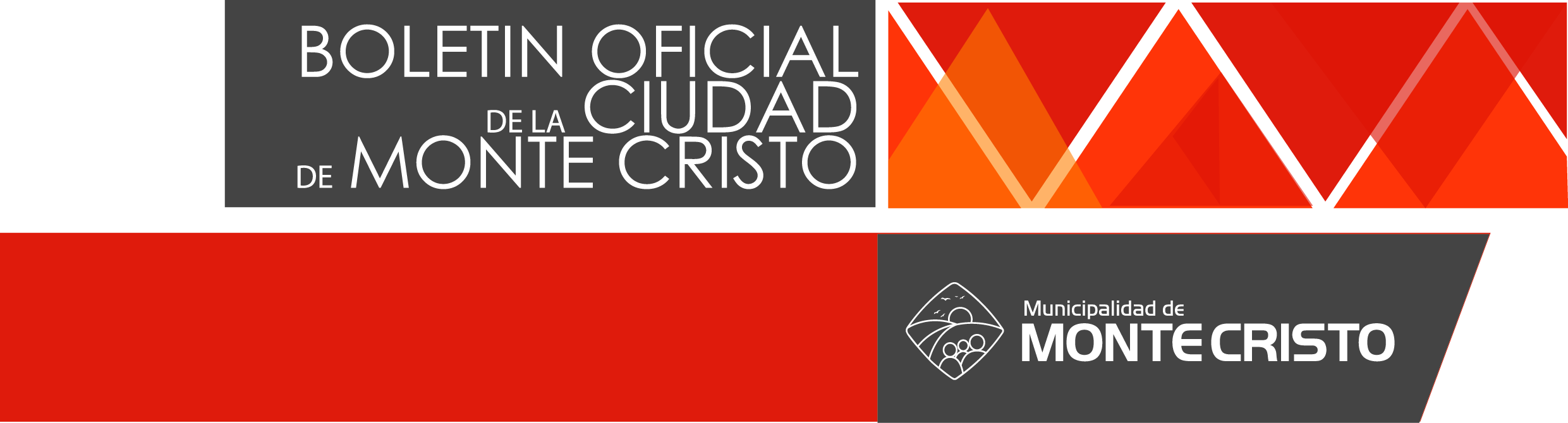 